KURIKULUM PROGRAM STUDI ADMINISTRASI PUBLIK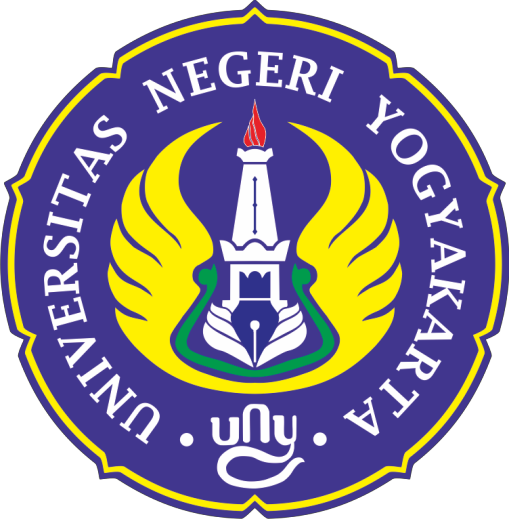 FAKULTAS ILMU SOSIALUNIVERSITAS NEGERI YOGYAKARTA2019DAFTAR ISIVisi dan Misi Program StudiProfil LulusanCapaian Pembelajaran LulusanBahan KajianStruktur Kurikulum dan Sebaran Mata KuliahDeskripsi Mata KuliahProses PembelajaranPenilaianContoh Rencana Pembelajaran Semester (RPS)KATA PENGANTARPuji syukur kami panjatkan kepada Tuhan Yang Maha Esa atas limpahan karunia, nikmat, rahmat, dan hidayah serta bimbingan-Nya, sehingga Kurikulum Program Studi Administrasi Publik tahun 2019 ini dapat diselesaikan.Buku Kurikulum tahun 2019 disusun untuk menjadi pedoman dalam mengembangkan kurikulum di Universitas Negeri Yogyakarta (UNY). Pengembangan dilaksanakan sebagai kelanjutan hasil evaluasi kurikulum 2014 yang telah dilaksanakan. Hasil pengembangan kurikulum diharapkan dapat diimplementasikan pada mahasiswa baru semester gasal tahun 2019/2020.Oleh karena itu, kami menyampaikan penghargaan kepada tim dan semua pihak yang telah menyusun buku Panduan Pengembangan Kurikulum tahun 2019. Semoga buku Panduan Pengembangan Kurikulum tahun 2019 ini dapat dimanfaatkan dengan sebaik-baiknya.KURIKULUM PROGRAM STUDI ADMINISTRASI PUBLIKFAKULTAS ILMU SOSIAL UNIVERSITAS NEGERI YOGYAKARTAVISI, MISI DAN PROGRAM STUDI VisiPada tahun 2025 menjadi program studi unggul yang menghasilkan lulusan yang berkompeten dalam bidang administrasi negara, yang bertakwa kepada Tuhan Yang Maha Esa, berkepribadian nasional, mampu berpikir kritis, dan memiliki komitmen terhadap pemecahan masalah publik.MisiMisi Program Studi Administrasi Publik adalah melaksanakan Tri Dharma Perguruan Tinggi serta kegiatan-kegiatan terkait lainnya untuk mewujudkan visi Program Studi tersebut, sebagai berikut.Menyelenggarakan pendidikan akademik di bidang Administrasi Negara yang berwawasan lokal, nasional, dan internasional.Menumbuh-kembangkan kemampuan meneliti dosen dan mahasiswa dalam rangka mengembangkan Ilmu Pengetahuan dan Teknologi di bidang Administrasi Negara.Melaksanakan Pengabdian kepada Masyarakat sebagai wujud komitmen terhadap pemecahan masalah publik.Membangun budaya akademik yang berkarakter mulia untuk mendorong ketajaman nurani lulusan.Memantapkan sistem kelembagaan dan membangun jejaring yang menunjang peran dan fungsi Program Studi Administrasi Publik.TujuanTujuan penyelenggaraan Program Studi Administrasi Publik adalah :Membangun kecerdasan spiritual dan akhlak muliaDalam rangka menghasilkan lulusan yang berkepribadian yang baik, memiliki kecerdasan emosional dan spiritual serta berakhlak mulia, pengembangan kurikulum didasarkan kepada perspektif nilai/kemuliaan akhlak dan spiritualisme. Oleh karena itu dalam mencapai tujuan ini deselenggarakan pula mata kuliah pendukung, yaitu : Pendidikan Agama, Pendidikan Pancasila, Pendidikan Kewarganegaraan, dan Etika Administrasi Negara.Mengembangkan kompetensi lulusan Program Studi Administrasi Publik berbasis KKNIUntuk mencapai tujuan menghasilkan lulusan yang memiliki kompetensi unggul, kurikulum ini dikembangkan mengacu pada Peraturan Presiden RI Nomor 8 Tahun 2012 tentang Kerangka Kualifikasi Nasional Indonesia (KKNI),  Peraturan Menteri Pendidikan dan Kebudayaan Republik Indonesia Nomor 73 Tahun 2013 yang mengamanatkan penerapan KKNI dalam lingkup pendidikan tinggi, dan Peraturan Menteri Pendidikan dan Kebudayaan (Permendikbud) Nomor 49 Tahun 2014 tentang Standar Nasional Pendidikan Tinggi. Mengembangkan Konsentrasi studi (peminatan) Kebijakan dan Manajemen Publik Dilihat dari sudut pandang keilmuan, Program Studi Administrasi Publik FIS UNY mengembangkan satu kesatuan aktivitas studi yang mengkaji, menerapkan, dan mengembangkan kompetensi bidang administrasi publik yang berorientasi pada dua konsentrasi atau peminatan studi, yaitu : Kebijakan Publik dan Manajemen Publik.PROFIL LULUSANProfil lulusan Program Studi Administrasi Publik Fakultas Ilmu Sosial Universitas Negeri Yogyakarta adalah lulusan yang memiliki kompetensi sebagai :Aparatur Sipil Negara/Administrator Publik/Pejabat Publik/Birokrat yang memiliki wawasan kearifan local, nasional dan internasionalAnalis Kebijakan PublikPeneliti bidang administrasi publik dan bidang-bidang lain yang terkait.CAPAIAN PEMBELAJARAN LULUSANCapaian pembelajaran lulusan mencakup aspek sikap, pengetahuan dan keterampilan yang harus dimiliki oleh setiap lulusan. Secara rinci masing-masing aspek dijelaskan sebagai berikut.Tabel Capaian Pembelajaran (Learning Outcome)BAHAN KAJIAN  Sejalan dengan paradigma Kerangka Kualifikasi Nasional Indonesia (KKNI), Prodi Administrasi Publik  FIS UNY menerapkan Kurikulum Program Sarjana untuk memiliki kualifikasi level 6 (sarjana). Kajian keilmuan mencakup kajian teorisasi administrasi publik, manajemen publik, kebijakan publik dan kajian pembangunan. Lulusan  Prodi Administrasi Publik memiliki kompetensi lulusan sebagai Sarjana Administrasi Publik (S.A.P) dengan sejumlah penguasaan kompetensi akademik. Selain itu, memiliki keunggulan dalam penguasaan keterampilan dan sikap handal memasuki era revolusi industri 4.0.MATA KULIAH DAN BEBAN SKSStruktur Kurikulum Program Studi Ilmu Administrasi Publik terdiri atas mata Kuliah Pengembangan Kepribadian, mata kuliah Keilmuan dan Keterampilan, mata kuliah Keahlian Berkarya, mata kuliah Perilaku Berkarya dan mata kuliah Berkehidupan Bermasyarakat. Struktur kurikulum dan jumlah sks beban studinya terangkum dalam tabel berikut ini :STRUKTUR KURIKULUM DAN SEBARAN MATA KULIAHStruktur Kurikulum Secara rinci struktur kurikulum disajikan dalam tabel berikut:Keterangan:Sebaran Mata Kuliah Tiap SemesterSemester 1Semester 2Semester 3Semester 4		Semester 5Semester 6Semester 7Semester 8Tanda *) = Mata kuliah PilihanTanda **) = Mata Kuliah  konsentrasi Kebijakan PublikTanda ***) = Mata kuliah konsentrasi Manajemen PublikNb. Mata kuliah pilihan dan konsentrasi di buka satu kelas. Mata kuliah konsentrasi dapat dijadikan mata kuliah pilihan oleh mahasiswa konsentrasi yang berbeda. Misalnya, mahasiswa konsentrasi Manajemen Publik dapat memprogram mata kuliah Analisis Kebijakan Publik sebagai mata kuliah pilihan.DESKRIPSI MATA KULIAHPROSES PEMBELAJARANPrinsip pembelajaran pada Program Studi Administrasi Publik jenjang S-1 Fakultas Ilmu Sosial Universitas Negeri Yogyakarta (FIS UNY) dikembangkan untuk menjamin ketercapaian pembelajaran lulusan (learning outcomes). Prinsip pembelajaran tersebut  mencakup: Karakteristik proses pembelajaran; Pelaksanaan proses pembelajaran; dan Beban belajar mahasiswa.Karakteristik proses pembelajaran:Pembelajaran pada Program Studi Administrasi Publik FIS UNY berorientasi pada pengembangan wawasan akademik dengan memperhatikan beberapa sifat : interaktif, holistik, integratif, saintifik, kontekstual, tematik, efektif, kolaboratif, dan berpusat pada mahasiswa.Interaktif  artinya bahwa capaian pembelajaran lulusan diraih dengan mengutamakan proses interaksi dua arah antara mahasiswa dan dosen. Interaksi ini diwujudkan melalui pemberian kesempatan mengungkapkan gagasan, mencari dan mendesiminasi informasi dari berbagai sumber dan melaksanakannya dalam  konteks aplikasi konsep-konsep yang telah dipelajari.Holistik, bahwa proses pembelajaran mendorong terbentuknya pola pikir yang komprehensif dan luas dengan menginternalisasi keunggulan dan kearifan lokal maupun nasional. Integratif,  bahwa capaian pembelajaran lulusan diraih melalui proses pembelajaran yang terintegrasi untuk memenuhi capaian pembelajaran lulusan secara keseluruhan dalam satu kesatuan program melalui pendekatan antardisiplin dan multidisiplin.Saintifik, bahwa capaian pembelajaran lulusan diraih melalui proses pembelajaran yang mengutamakan pendekatan ilmiah sehingga tercipta lingkungan akademik yang berdasarkan sistem nilai, norma, dan kaidah ilmu pengetahuan serta menjunjung tinggi nilai-nilai agama dan kebangsaan.Kontekstual, bahwa capaian pembelajaran lulusan diraih melalui proses pembelajaran yang disesuaikan dengan tuntutan kemampuan menyelesaikan masalah dalam ranah keahliannya. Pelaksanaan pembelajaran dilakukan dengan asumsi  "tidak dalam ruang hampa". Oleh karena itu sistem pembelajaran pada Program Studi Administrasi Publik FIS-UNY mendudukkan lingkungan sekitarnya sebagai bagian dari faktor-faktor yang mempengaruhi.  Penjelasan konsep-konsep yang dipelajari senantiasa dikaitkan dengan pengalaman dan kenyataan yang ada di lingkungan sehari-hari. Pengenalan lingkungan dilakukan sejak awal, tidak hanya menjelang akhir program. Bahkan -- untuk mata kuliah tertentu -- dilakukan melalui kunjungan ke lapangan.Tematik, bahwa capaian pembelajaran lulusan diraih melalui proses pembelajaran yang disesuaikan dengan karakteristik Administrasi Publik dan dikaitkan dengan permasalahan nyata melalui pendekatan transdisiplin.Efektif, bahwa capaian pembelajaran lulusan diraih secara berhasil guna dengan mementingkan internalisasi materi secara baik dan benar dalam kurun waktu yang optimum. Oleh karena itu, di samping model pembelajaran konvensional, proses pembelajaran juga dilengkapi dengan penggunaan strategi dan model pembelajaran yang inovatif dan bervariasi dalam mengaktifkan peserta didik.Kolaboratif,  bahwa capaian pembelajaran lulusan diraih melalui proses pembelajaran bersama yang melibatkan interaksi antar individu pembelajar untuk menghasilkan kapitalisasi sikap, pengetahuan, dan keterampilan. Hal ini menjadi landasan akademis sistem pembelajaran di Program Studi Administrasi Publik FIS UNY.Berpusat pada mahasiswa, bahwa capaian pembelajaran lulusan diraih melalui proses pembelajaran yang mengutamakan pengembangan kreativitas, kapasitas, kepribadian, dan kebutuhan mahasiswa, serta mengembangkan kemandirian dalam mencari dan menemukan pengetahuan. Proses pembelajaran ini dirancang dan dikembangkan bersasarkan prinsip active learning in higher education (ALIHE) atau student active learning (SAL).Perencanaan proses pembelajaran disusun untuk setiap mata kuliah dan disajikan dalam rencana pembelajaran semester (RPS) atau silabus.  Rencana pembelajaran semester (RPS) atau silabus dikembangkan oleh dosen secara mandiri atau bersama dalam kelompok keahlian suatu bidang ilmu pengetahuan dan teknologi dalam program studi. Untuk menjaga agar tidak terjadi overlapping antar mata kuliah, maka silabus atau RPS tersebut dikaji (dilakukan sanctioning) dalam forum jurusan. Rencana pembelajaran semester (RPS) Program Studi Administrasi Publik ditinjau dan disesuaikan secara berkala dengan perkembangan ilmu pengetahuan dan teknologi di bidang Administrasi Negara.Pelaksanaan proses pembelajaranProses pembelajaran pada Program Studi Administrasi Publik diselenggarakan dengan mengupayakan penggunaan metode pembelajaran yang tepat, meliputi: diskusi kelompok, simulasi, studi kasus, pembelajaran kolaboratif, pembelajaran kooperatif, pembelajaran berbasis masalah atau metode pembelajaran  lain yang dapat secara efektif memfasilitasi pemenuhan capaian pembelajaran lulusan. Setiap mata kuliah dapat menggunakan satu atau gabungan dari beberapa metode pembelajaran dan diwadahi dalam suatu bentuk pembelajaran dapat berupa: (1) kuliah, (2) seminar, dan (3) praktik lapangan. Bentuk pembelajaran penelitian (khususnya untuk tugas akhir) merupakan kegiatan mahasiswa di bawah bimbingan dosen dalam rangka pengembangan pengetahuan dan keterampilannya serta meningkatkan kesejahteran masyarakat dan daya saing bangsa. Bentuk pembelajaran berupa pengabdian kepada masyarakat, merupakan kegiatan mahasiswa di bawah bimbingan dosen dalam rangka memanfaatkan ilmu pengetahuan dan teknologi untuk memajukan kesejahteraan masyarakat dan mencerdaskan kehidupan bangsa.Beban belajar mahasiswa ditentukan sebagai berikut :Mengacu pada learning outcomes dan profil lulusan yang telah disusun dalam kurikulumSetiap 1 sks teori dimaknai sebagai 16 kali tatap muka, 50 menit tatap muka perminggu, 50 menit tugas terstruktur, dan 60 menit tugas mandiri.Setiap 1 sks praktikum dimaknai sebagai 16 kali tatap muka 100 menit per minggu, 50 menit tugas terstruktur, dan 100 menit tugas mandiri. Kontekstual, menggunakan konteks yang ada di sekitar mahasiswa.PENILAIANPenilaian berfungsi untuk mengetahui sejauh mana capaian pembelajaran (learning outcome) atau kompetensi dikuasai mahasiswa. Standar penilaian pembelajaran merupakan kriteria minimal tentang penilaian proses dan hasil belajar mahasiswa dalam rangka pemenuhan capaian pembelajaran lulusan. Penilaian proses dan hasil belajar mahasiswa mencakup:prinsip penilaian;teknik dan instrumen penilaian;mekanisme dan prosedur penilaian;pelaksanaan penilaian;pelaporan penilaian; dankelulusan mahasiswa.Penilaian proses dan hasil belajar mahasiswa menggunakan prinsip edukatif, otentik, objektif, akuntabel, dan transparan yang dilakukan secara terintegrasi. Prinsip edukatif, merupakan penilaian yang memotivasi mahasiswa agar mampu   memperbaiki perencanaan dan cara belajar; dan meraih capaian pembelajaran lulusan.Prinsip otentik, merupakan penilaian yang berorientasi pada proses belajar yang berkesinambungan dan hasil belajar yang mencerminkan kemampuan mahasiswa pada saat proses pembelajaran berlangsung. Prinsip objektif, merupakan penilaian yang didasarkan pada stándar yang disepakati antara dosen dan mahasiswa serta bebas dari pengaruh subjektivitas penilai dan yang dinilai. Prinsip akuntabel, merupakan penilaian yang dilaksanakan sesuai dengan prosedur dan kriteria yang jelas, disepakati pada awal kuliah, dan dipahami oleh mahasiswa. Prinsip transparan, merupakan penilaian yang prosedur dan hasil penilaiannya dapat diakses oleh semua pemangku kepentingan.Teknik penilaian terdiri atas observasi, partisipasi, unjuk kerja, tes tertulis, tes lisan, dan angket. Instrumen penilaian mencakup penilaian proses dalam bentuk rubrik dan/atau penilaian hasil dalam bentuk portofolio atau karya desain. Penilaian sikap dapat menggunakan teknik penilaian observasi. Penilaian penguasaan pengetahuan, keterampilan umum, dan keterampilan khusus dilakukan dengan memilih satu atau kombinasi dari berbagi teknik dan instrumen penilaian. Tagihan merupakan bentuk ujian dan tugas yang bertujuan untuk mengukur  sejauh mana penguasaan  kompetensi mahasiswa atau capaian pembelajaran (learning outcome). Jenis tagihan terdiri atas ujian matakuliah teori, ujian matakuliah praktik, ujian matakuliah lapangan, dan ujian tugas akhir. Ujian teori dibedakan atas ujian tengah semester (UTS) dan ujian akhir semester (UAS). UTS dilaksanakan sekurang-kurangnya satu kali setiap semester dan diselenggarakan oleh dosen dalam waktu yang ditentukan. UAS dilaksanakan satu kali pada akhir semester sesuai dengan kalender akademik. Untuk menempuh UAS mahasiswa harus memenuhi syarat (Peraturan Akademik UNY).Perancangan strategi penilaian oleh dosen dilakukan pada saat penyusunan silabus yang penjabarannya merupakan bagian dari rencana pelaksanaan pembelajaran (RPP). Penilaian hasil belajar menggunakan berbagai pendekatan secara komplementatif yang mencakup berbagai unsur proses dan hasil belajar sehingga mampu memberikan umpan balik dan mencerminkan penguasaan mahasiswa secara tepat, sesuai dengan kompetensi yang harus dikuasai mahasiswa. Prosedur penilaian mencakup tahap perencanaan, kegiatan pemberian tugas atau soal, observasi kinerja, pengembalian hasil observasi, dan pemberian nilai akhir. Prosedur penilaian pada tahap perencanaan   dapat dilakukan melalui penilaian bertahap dan/atau penilaian ulang. Hasil akhir penilaian merupakan integrasi antara berbagai teknik dan instrumen penilaian yang digunakan, sehingga hasilnya otentik dan mendekati kenyataan.  Nilai suatu matakuliah ditentukan dengan dasar lulus atau tidak lulus dengan mengacu kepada Peraturan Akademik UNY. Mahasiswa yang belum menyelesaikan dan menyerahkan tugas-tugas yang berhubungan dengan sesuatu mata kuliah tidak diberi nilai dan pada daftar nilai diberi tanda K. Tanda K dapat diubah menjadi nilai semestinya apabila mahasiswa telah memenuhi persyaratan. Apabila persyaratan tidak dipenuhi, maka mahasiswa yang bersangkutan diberi nilai sesuai capaian yang diperoleh. Nilai akhir mata kuliah merupakan hasil  dari komponen tugas, UTS, UAS, dan komponen lain yang telah dirancang dalam silabus. Sistem penilaian untuk menentukan nilai akhir menggunakan Penilaian Acuan Kriteria (PAK). Nilai yang diakui untuk matakuliah yang diulang adalah nilai matakuliah yang tercantum pada KRS terakhir. Penentuan bobot komponen-komponen penilaian diserahkan kepada dosen dengan acuan silabus.Profil LulusanCapaian PembelajaranCapaian PembelajaranCapaian PembelajaranCapaian PembelajaranProfil LulusanSikapPengetahuanKeterampilan UmumKeterampilan Khusus1Aparatur Sipil Negara/Administrator Publik/Negara/Birokrat Bertakwa kepada Tuhan Yang Maha Esa dan mampu menunjukkan sikap religius dalam menjalankan tugasnya.Memiliki integritas kuat dalam melaksanakan profesinya.Berkontribusi dalam peningkatan mutu tata kelola pemerintahan berdasarkan Pancasila.Memiliki sikap inklusif dalam melaksanakan profesinya. Mampu membangun dan mengembangkan jaringan kerja sama. Kritis dan responsif terhadap permasalahan publik di lingkungannya.Taat hukum dan disiplin dalam kehidupan bermasyarakat dan bernegara.Menginternalisasi semangat kemandirian, kejuangan, dan kewirausahaan.Berwawasan global dengan tidak meninggalkan nilai kearifan lokal. Bertakwa kepada Tuhan Yang Maha Esa dan mampu menunjukkan sikap religius.Menjunjung tinggi nilai kemanusiaan dalam menjalankan tugas berdasarkan agama,moral, dan etika.Berkontribusi dalam peningkatan mutu kehidupan bermasyarakat, berbangsa, bernegara, dan kemajuan peradaban berdasarkan Pancasila;Berperan sebagai warga negara yang bangga dan cinta tanah air, memiliki nasionalisme serta rasa tanggungjawab pada negara dan bangsa.Menghargai keanekaragaman budaya, pandangan, agama, dan kepercayaan, serta pendapat atau temuan orisinal orang lain.Bekerja sama dan memiliki kepekaan sosial serta kepedulian terhadap masyarakat dan lingkungan.Menginternalisasi nilai, norma, dan etika akademik.Menunjukkan sikap bertanggungjawab atas pekerjaan di bidang keahliannya secara mandiri.Menginternalisasi semangat kemandirian, kejuangan, dan kewirausahaan.Memiliki wawasan yang luas dan komprehensif.Menguasai Logika, konsep-konsep, teori, metode dalam  Administrasi Publik, mencakup :Konsep dasar Administrasi Publik,Sistem administrasi negara,Dasar-dasar Organisasi, Asas-asas manajemen, Birokrasi, Kebijakan publik,Manajemen SDM sektor publik, Kepemimpinan, Metode penelitian, Etika Administrasi publik, Sistem informasi manajemen dan e-gov, Pengambilan keputusan, Hukum administrasi negara, Pelayanan publik, Administrasi pembangunan (11 makul inti prodi IAN).Mampu menerapkan pemikiran logis, kritis, sistematis, dan inovatif dalam konteks implementasi dan pengembangan ilmu pengetahuan dan teknologi bidang Administrasi Negara dengan memperhatikan dan menerapkan nilai humaniora yang sesuai.Mampu menunjukkan kinerja mandiri, bermutu, dan terukur dalam bidamg Administrasi Negara.Mampu mengkaji implikasi implementasi dan pengembangan ilmu pengetahuan teknologi berdasarkan kaidah, tata cara dan etika ilmiah dalam rangka menghasilkan solusi, gagasan, desain atau kritik seni, menyusun deskripsi saintifik hasil kajiannya dalam bentuk skripsi atau laporan tugas akhir, dan menggugahnya dalam laman perguruan tinggi.Menyusun deskripsi saintifik hasil kajian tersebut di atas dalam bentuk skripsi atau laporan tugas akhir,  dan mengunggahnya dalam laman perguruan tinggiMampu mengambil keputusan secara tepat dalam konteks penyelesaian masalah di bidang keahlian Administrasi Publik, berdasarkan hasil analisis informasi dan data.Mampu memelihara dan megembangkan jaringan kerjasama dengan pembimbing, kolega, sejawat, baik di dalam maupun di luar lembaganya.Mampu bertanggung-jawab atas pencapaian hasil kerja kelompok dan melakukan supervisi dan evaluasi terhadap penyelesaian pekerjaan yang ditugaskan kepada pekerja yang berada di bawah tanggung-jawabnyaMampu melakukan proses evaluasi diri terhadap kelompok kerja yang berada di bawah tanggung-jawabnya, dan mampu mengelola pembelajaran secara mandiri,mampu mendokumen-tasikan, menyimpan, mengamankan, dan menemukan kembali data untuk menjamin kesahihan dan mencegah plagiasi.Menguasai mampu menerapkan konsep, teori, metode penelitian bidang Administrasi Publik, secara mendalam, serta mampu memformulasikan penyelesaian masalah prosedural. Mampu merumuskan gagasan dalam kebijakan strategis administrasi negara yang berkelanjutan dan bermanfaat bagi masyarakat berdasarkan hasil analisis kebijakan publik yang didukung oleh kepekaan menangkap permasalahan yang berkembang di dalam masyarakat. Mampu menyajikan berbagai alternatif model solusi untuk menyelesaikan masalah dalam bidang administrasi negara yang dapat digunakan sebagai dasar pengambilan keputusan secara tepatMampu mendiseminasikan kajian administrasi negara yang akurat dalam bentuk laporan / kertas kerja serta media-media lainnya seperti website, e-Gov, Blog, dll.Mampu mengembangkan dan memelihara jaringan kerja dengan berbagai stakeholders (asosiasi profesi, ormas, interest group, pressure group, dll)Mampu berkomunikasi dengan efektif dan beretika baik dengan sesama kolega, bawahan, maupun kepada masyarakat secara lisan maupun melalui berbagai media komunikasi yang ada.2Analis Kebijkan PublikIDEMMemiliki wawasan yang luas dan komprehensif.Penguasaan logika dengan baikMenguasai   konsep-konsep, teori, metode Administrasi Publik yaitu:  11 makul inti prodi IAN, menguasai metode riset, statistika sosial, implementasi dan evaluasi kebijakan publik, analisis kebijakan publik, komunikasi.IDEMMenguasai dan mampu menerapkan konsep, teori, metode Administrasi Publik, secara mendalam, serta mampu memformulasikan penyelesaian masalah prosedural Mampu mengelaborasi nilai-nilai governance, demokrasi, globalisasi, dan penerapan teknologi mutakhir.Mampu melakukan problem structuring untuk penelitian  analisis kebijakan publik.Mampu melakukan analisis perumusan kebijakan,  implementasi dan evaluasi kebijakan publik.Mampu memberi rekomendasi penyelesaian masalah-masalah kebijakan publik.Mampu berkomunikasi dengan efektif dan beretika baik kepada masyarakat maupun melalui berbagai media.3PenelitiIDEMPenguasaan logika  dengan baik  dan filsafat ilmu.Menguasai konsep-konsep, teori, metode dalam  Administrasi Publik (11 makul inti)  dan menguasai konsep komunikasi, metode riset, statistika sosial, metode pemecahan masalah, sistem informasi dan E-Gov, komunikasi.IDEMMenguasai dan mampu menerapkan konsep, teori, metode Administrasi Publik, secara mendalam, serta mampu memformulasikan penyelesaian masalah procedural.Mampu merumuskan gagasan dan rancangan penelitian bidang administrasi negara yang bermanfaat bagi masyarakat Memiliki kepekaan terhadap permasalahan publik.Mampu melaksanakan penelitian sesuai dengan kaidah metodologi penelitian.Mampu menganalisis secara kritis dan komprehensif hasil penelitianMampu mengkomunikasikan dan mendiseminasikan hasil penelitian secara akurat dalam bentuk laporan atau kertas kerja (artikel), serta media elektornik (web, blog, dll).NO.Kelompok Mata kuliahJumlah SKS1.Mata kuliah Universitas terangkum dalam kelompok Mata Kuliah Pengembangan Kepribadian – diberi kode MKU 18 SKS Wajib2.Mata kuliah Fakultas terangkum dalam kelompok Mata Kuliah Keilmuan dan Keterampilan – diberi kode SIF 11 SKS Wajib3.Mata kuliah Jurusan/Program Studi Ilmu Administrasi Negara terangkum dalam kelompok Mata Kuliah Keahlian Berkarya dan Mata Kuliah Perilaku Berkarya – diberi kode SAPTotal 171 SKS, terdiri:94 SKS Wajib24 SKS Peminatan29 SKS Pilihan5.MK Berkehidupan Bermasyarakat diberi kode PKL 4 SKS   WajibJumlah152 SKS – Wajib lulus minimal 146 SKSKODEMATA KULIAHSKSSifatJenisSemesterMKU6301Pendidikan Agama Islam3AT2MKU6302Pendidikan Agama Katholik3AT2MKU6303Pendidikan Agama Kristen3AT2MKU6304Pendidikan Agama Hindu3AT2MKU6305Pendidikan Agama Buddha3AT2MKU6306Pendidikan Agama Konghucu3AT2MKU6207PKn2AT2MKU6208Pancasila2AT1MKU6209Bahasa Indonesia2AT2MKU6211Bahasa Inggris2AT1MKU6212Transformasi Komunikasi Digital2AT1MKU6213Kewirausahaan2AT5MKU6314KKN3AT7SIF6201Dasar-dasar Ilmu Sosial2AT1SIF6202Filsafat Ilmu Sosial2AT2SIF6203Teori Sosial Indonesia2AT2SIF6304Metodologi Penelitian Sosial3AT3SIF6207Dasar-dasar Ilmu Politik2AT1SAP6301Pengantar Administrasi Publik3AT1SAP6302Hukum Administrasi Negara3AT1SAP6303Ilmu Organisasi3AT1SAP6204Perekonomian Indonesia2AT1SAP6305Sistem Politik Indonesia3AT2SAP6306Sistem Administrasi Negara Republik Indonesia3AT2SAP6307Manajemen3AT2SAP6308Statistika Sosial3AT2SAP6309Teori Pembangunan3AT3SAP6310Komunikasi dan Advokasi Publik3AT3SAP6311Perpajakan3AT3SAP6312Teori Manajemen Publik3AT3SAP6313Teori Governance3AT3SAP6314Kebijakan Publik3AT3SAP6315Kepemimpinan3AT3SAP6216Bahasa Inggris Lanjut2AT4SAP6317Teori Administrasi Publik3AT4SAP6318Manajemen SDM3AT4SAP6319Sistem Informasi dan E-Government3AT4SAP6320Penganggaran Publik3AT4SAP6321Analisis Kebijakan Publik (KP) **3AT4SAP6322Agande dan Formlasi Kebijakan (KP) **3AT4SAP6323Hubungan Masyarakat (MP) ***3AT4SAP6324Administrasi Pembangunan (MP)***3AT4SAP6225Kebijakan Pariwisata2BT4SAP6226Manajemen Konflik Sektor Publik *2BT4SAP6327Etika Administrasi Negara3AT5SAP6328Reformasi Administrasi Publik3AT5SAP6329Metodologi Penelitian Kualitatif3AT5SAP6330Perbandingan Administrasi Negara3AT5SAP6331Administrasi Pemerintahan dan Otonomi Daerah3AT5SAP6232Organisasi& Adm. Internasional 2AT5SAP6333Implementasi dan evaluasi kebijakan publik (KP) **3AT5SAP6334Manajemen Pelayanan Publik (MP) ***3AT5SAP6235Pembangunan Regional dan Perkotaan *2BT5SAP6236Adm. Perusahaan Negara *2BT5SAP6337Metodologi Penelitian Administrasi3AT6SAP6338Pengembangan Kapasitas dan Kelembagaan3BT6SAP6339Kebijakan dan Manajemen Pendidikan3BT6SAP6340Manajemen Strategik 3BT6SAP6341Pengambilan Keputusan Sektor Publik (KP)**3AT6SAP6342Perilaku Organisasi (MP)***3AT6SAP6243Governansi Digital dan Ekonomi Kreatif*2BT6SAP6244Kemitraan Sektor Publik-Swasta*2BT6SAP6245Manajemen Bencana*2BT6SAP6246Kebijakan Energi dan Lingkungan*2BT6SAP6247Kebijakan Kesehatan*2BT6SAP6248Kebijakan Transportasi*2BT6SAP6249Internship2AP7SAP6250KKL2AL6SAP6651Tugas Akhir Skripsi (TAS)6AT7SAP6652Tugas Akhir Bukan Skripsi6AT7SAP6353Analisis Dampak Sosial  **3BT7SAP6354Seminar Kapita Selekta **3BT7SIFATSIFATSIFATAAWajib 3 sks x 40 : 120 sks2 sks x 15 : 30 sksJumlah : 170 sksBBPilihan3 sks x 2 : 6 sks2 sks x 10 : 20 sksJumlah : 26 sksCCWajib Peminatan--DDPilihan Peminatan--JENISJENISJENISTTeoriTeoriPPraktekPraktekLLapanganLapanganNO.KODEMATA KULIAHMATA KULIAHSKSSKSSKSSKSNO.KODEMATA KULIAHMATA KULIAHTPLJMLH1.MKU6208PancasilaPancasila222.MKU6211Bahasa InggrisBahasa Inggris223.MKU6212Transformasi Komunikasi DigitalTransformasi Komunikasi Digital224.SIF6201Dasar-dasar Ilmu SosialDasar-dasar Ilmu Sosial225.SIF6207Dasar-Dasar Ilmu PolitikDasar-Dasar Ilmu Politik226.SAP6004Perekonomian IndonesiaPerekonomian Indonesia227.SAP6301Pengantar Administrasi PublikPengantar Administrasi Publik338.SAP6302Hukum Administrasi NegaraHukum Administrasi Negara339.SAP6303Ilmu OrganisasiIlmu Organisasi33TotalTotalTotal2121--21NO.KODEMATA KULIAHSKSSKSSKSSKSNO.KODEMATA KULIAHTPLJMLH1MKU6201Pendidikan Agama Islam221MKU6202Pendidikan Agama Katolik221MKU6203Pendidikan Agama Kristen221MKU6204Pendidikan Agama Budha221MKU6205Pendidikan Agama Hindu221MKU6206Pendidikan Agama Kong Hu Cu222MKU6209Bahasa Indonesia223MKU6207Pendidikan Kewarganegaraan224SIF6202Filsafat Ilmu Sosial225SIF6203Teori Sosial Indonesia 226SAP6305Sistem Politik Indonesia337SAP6306Sistem Administrasi Negara RI338SAP6307Manajemen 339SAP6308Statistika Sosial33TotalTotalTotal22--22NO.KODEMATA KULIAHSKSSKSSKSSKSNO.KODEMATA KULIAHTPLJMLH1SAP6309Teori Pembangunan332SAP6311Perpajakan333SAP6310 Komunikasi dan Advokasi Publik334SIF6304Metodologi  Penelitian Sosial335SAP6314Kebijakan Publik336SAP6315Kepemimpinan337SAP6312Teori Manajemen Publik338SAP6313Teori Governance33TotalTotalTotal24--24NO.KODEMATA KULIAHSKSSKSSKSSKSNO.KODEMATA KULIAHTPLJMLH1SAP6216Bahasa Inggris Lanjut222.SAP6317Teori Administrasi Publik333.SAP6318Manajemen SDM 334.SAP6319SIM dan E-Goverment335.SAP6320Penganggaran Sektor Publik 336.PKL6202KKL  112Pilih Dua Mata Kuliah Sesuai Konsentrasi yang DiambilPilih Dua Mata Kuliah Sesuai Konsentrasi yang DiambilPilih Dua Mata Kuliah Sesuai Konsentrasi yang DiambilPilih Dua Mata Kuliah Sesuai Konsentrasi yang DiambilPilih Dua Mata Kuliah Sesuai Konsentrasi yang DiambilPilih Dua Mata Kuliah Sesuai Konsentrasi yang Diambil7.SAP6321Analisis Kebijakan Publik (KP)**338.SAP6322Agenda dan Formulasi Kebijakan (KP)**339.SAP6323Manajemen Kehumasan (MP)***3310.SAP6324Administrasi Pembangunan (MP)***33Matakuliah Pilihan (pilih salah satu)Matakuliah Pilihan (pilih salah satu)Matakuliah Pilihan (pilih salah satu)Matakuliah Pilihan (pilih salah satu)Matakuliah Pilihan (pilih salah satu)Matakuliah Pilihan (pilih salah satu)10.SAP6225Kebijakan Pariwisata *2211.SAP6226Manajemen Konflik Sektor Publik *22TotalTotalTotal 31- 1 /32NO.KODEMATA KULIAHSKSSKSSKSSKSNO.KODEMATA KULIAHTPLJMLH1SAP6327Etika Administrasi Publik332SAP6328Reformasi Administrasi Publik333.SAP6329Metodologi Penelitian Kualitatif334.SAP6330Perbandingan Administrasi Negara335.SAP6331Administrasi Pemerintahan dan Otonomi Daerah336.SAP6232Organisasi & Administrasi Internasional 227.MKU6213Kewirausahaan                                                                                                                                                                                                                       22Pilih Satu Mata Kuliah Sesuai Konsentrasi yang DiambilPilih Satu Mata Kuliah Sesuai Konsentrasi yang DiambilPilih Satu Mata Kuliah Sesuai Konsentrasi yang DiambilPilih Satu Mata Kuliah Sesuai Konsentrasi yang DiambilPilih Satu Mata Kuliah Sesuai Konsentrasi yang DiambilPilih Satu Mata Kuliah Sesuai Konsentrasi yang Diambil8.SAP6333Implementasi dan Evaluasi Kebijakan Publik (KP)**339.SAP6334Manajemen Pelayanan Publik (MP)***33Mata kuliah pilihan (pilih salah satu)Mata kuliah pilihan (pilih salah satu)Mata kuliah pilihan (pilih salah satu)Mata kuliah pilihan (pilih salah satu)Mata kuliah pilihan (pilih salah satu)Mata kuliah pilihan (pilih salah satu)10.SAP6235Pembangunan Regional dan Perkotaan*2211.SAP6236Administrasi Perusahaan Negara *22TotalTotalTotal 28 - 129NO.KODEMATA KULIAHSKSSKSSKSSKSNO.KODEMATA KULIAHTPLJMLH1.SAP6337Metodologi Penelitian Administrasi332.SAP6338Pengembangan Kapasitas dan Kelembagaan333.SAP6339Kebijakan dan Manajemen Pendidikan334.SAP6340Manajemen Strategik22Pilih Satu Mata Kuliah Sesuai Konsentrasi yang DiambilPilih Satu Mata Kuliah Sesuai Konsentrasi yang DiambilPilih Satu Mata Kuliah Sesuai Konsentrasi yang DiambilPilih Satu Mata Kuliah Sesuai Konsentrasi yang DiambilPilih Satu Mata Kuliah Sesuai Konsentrasi yang DiambilPilih Satu Mata Kuliah Sesuai Konsentrasi yang Diambil5.SAP6341Pengambilan Keputusan Sektor Publik (KP)**336.SAP6342Perilaku Organisasi (MP)***33Mata kuliah pilihanMata kuliah pilihanMata kuliah pilihanMata kuliah pilihanMata kuliah pilihanMata kuliah pilihan7.SAP6243Governasi Digital dan Ekonomi Kreatif*228.SAP6244Kemitraan Sektor Publik – Swasta*229. SAP6245Manajemen Bencana*2210.SAP6246Kebijakan Energi dan Lingkungan*2211.SAP6247Kebijakan Kesehatan *2212.SAP6248Kebijakan Transportasi *22TotalTotalTotal 2929NO.KODEMATA KULIAHSKSSKSSKSSKSNO.KODEMATA KULIAHTPLJMLH1.PKL6201Internship 11 22.MKU6313KKN333.SAP6651Tugas akhir Skripsi (TAS) – Substitutif dengan TABS 664.SAP6652Tugas Akhir Bukan Skripsi (TABS) – Substitutif dengan TAS5.SAP6353Analisis Dampak Sosial*)336.SAP6354Seminar Kapita Selekta AN*) 33TotalTotalTotal15NO.KODEMATA KULIAHSKSSKSSKSSKSNO.KODEMATA KULIAHTPLJMLH1.SAP6651Tugas akhir Skripsi (TAS) – Substitutif dengan TABS 662.SAP6652Tugas Akhir Bukan Skripsi (TABS) – Substitutif dengan TAS93.SAP6353Analisis Dampak Sosial*394.SAP6354Seminar Kapita Selekta AN*39TotalTotalTotal1.Nama Mata Kuliah:Pendidikan Agama IslamCapaian Pembelajaran1.Kode Mata Kuliah:MKU6201Mampu mengimplementasikan nilai-nilai spiritual dalam kehidupan masyarakat sesuai dengan karakter bangsa1.Jumlah SKS:2Mampu mengimplementasikan nilai-nilai spiritual dalam kehidupan masyarakat sesuai dengan karakter bangsa1.Deskripsi Mata Kuliah:Matakuliah Pendidikan Agama Islam bersifat wajib lulus bagi setiap mahasiswa yang beragama Islam di semua program studi, berbobot 2 SKS. Matakuliah ini dirancang dengan maksud untuk memperkuat iman dan taqwa kepada Allah SWT, serta memperluas wawasan hidup beragama, sehingga terbentuk mahasiswa yang berbudi pekerti luhur, berpikir filosofis, bersikap rasional dan dinamis dan berpandangan luas,  dengan memperhatikan tuntutan untuk menghormati intra dalam satu umat, dan dalam hubungan kerukunan antarumat beragama. Kegiatan perkuliahan dilakukan dengan model ceramah, dialog, dan presentasi makalah. Evaluasi dilakukan melalui ter tertulis, tugas, dan laporan, serta presentasi.Mampu mengimplementasikan nilai-nilai spiritual dalam kehidupan masyarakat sesuai dengan karakter bangsa2.Nama Mata Kuliah:Pendidikan Agama KristenMampu mengimplimentasikan nilai-nilai spiritual dalam kehidupan masyarakat sesuai dengan karakter bangsa2.Kode Mata Kuliah:MKU6202	Mampu mengimplimentasikan nilai-nilai spiritual dalam kehidupan masyarakat sesuai dengan karakter bangsa2.Jumlah SKS:2Mampu mengimplimentasikan nilai-nilai spiritual dalam kehidupan masyarakat sesuai dengan karakter bangsa2.Deskripsi Mata Kuliah:Matakuliah Pendidikan Agama Kristen bersifat wajib lulus bagi setiap mahasiswa yang beragama Kristen di semua program studi, berbobot 2 SKS. Matakuliah ini dirancang dengan maksud untuk memperkuat iman dan taqwa kepada Tuhan Yang Maha Esa, serta memperluas wawasan hidup beragama, sehingga terbentuk mahasiswa yang berbudi pekerti luhur, berpikir filosofis, bersikap rasional dan dinamis dan berpandangan luas,  dengan memperhatikan tuntutan untuk menghormati intra dalam satu umat, dan dalam hubungan kerukunan antarumat beragama. Kegiatan perkuliahan dilakukan dengan model ceramah, dialog, dan presentasi makalah. Evaluasi dilakukan melalui ter tertulis, tugas, dan laporan, serta presentasi.Mampu mengimplimentasikan nilai-nilai spiritual dalam kehidupan masyarakat sesuai dengan karakter bangsa3.Nama Mata Kuliah:Pendidikan Agama KatholikMampu mengimplimentasikan nilai-nilai spiritual dalam kehidupan masyarakat sesuai dengan karakter bangsa3.Kode Mata Kuliah:MKU6203Mampu mengimplimentasikan nilai-nilai spiritual dalam kehidupan masyarakat sesuai dengan karakter bangsa3.Jumlah SKS:2Mampu mengimplimentasikan nilai-nilai spiritual dalam kehidupan masyarakat sesuai dengan karakter bangsa3.Deskripsi Mata Kuliah:Matakuliah Pendidikan Agama Katolik bersifat wajib lulus bagi setiap mahasiswa yang beragama Katolik di semua program studi, berbobot 2 SKS. Matakuliah ini dirancang dengan maksud untuk memperkuat iman dan taqwa kepada Tuhan Yang Maha Esa, serta memperluas wawasan hidup beragama, sehingga terbentuk mahasiswa yang berbudi pekerti luhur, berpikir filosofis, bersikap rasional dan dinamis dan berpandangan luas,  dengan memperhatikan tuntutan untuk menghormati intra dalam satu umat, dan dalam hubungan kerukunan antarumat beragama. Kegiatan perkuliahan dilakukan dengan model ceramah, dialog, dan presentasi makalah. Evaluasi dilakukan melalui ter tertulis, tugas, dan laporan, serta presentasi.Mampu mengimplimentasikan nilai-nilai spiritual dalam kehidupan masyarakat sesuai dengan karakter bangsa4.Nama Mata Kuliah:Pendidikan Agama HinduMampu mengimplimentasikan nilai-nilai spiritual dalam kehidupan masyarakat sesuai dengan karakter bangsa4.Kode Mata Kuliah:MKU6204Mampu mengimplimentasikan nilai-nilai spiritual dalam kehidupan masyarakat sesuai dengan karakter bangsa4.Jumlah SKS:2Mampu mengimplimentasikan nilai-nilai spiritual dalam kehidupan masyarakat sesuai dengan karakter bangsa4.Deskripsi Mata Kuliah:Matakuliah ini dirancang dengan maksud untuk memperkuat iman dan taqwa kepada Tuhan Yang Maha Esa, serta memperluas wawasan hidup beragama, sehingga terbentuk mahasiswa yang berbudi pekerti luhur, berpikir filosofis, bersikap rasional dan dinamis dan berpandangan luas,  dengan memperhatikan tuntutan untuk menghormati intra dalam satu umat, dan dalam hubungan kerukunan antarumat beragama. Kegiatan perkuliahan dilakukan dengan model ceramah, dialog, dan presentasi makalah. Evaluasi dilakukan melalui tertertulis, tugas, dan laporan, serta presentasi.Mata kuliah ini berisi pokok bahasan sebagai berikut: (1)Mengenal agama; (2) Sradda; (3) Marga menuju Tuhan; (4) Tata susila; (5) Kebutuhan hidup orang Hindu; (6) Hidup berkeluarga; (7) Ilmu pengetahuan dan agama; (8) Yajna: komunikasi simbolik; (9) Kerjasama antar umat beragama; (10) Pelayanan sebagai pemujaan.Mampu mengimplimentasikan nilai-nilai spiritual dalam kehidupan masyarakat sesuai dengan karakter bangsa5.Nama Mata Kuliah:Pendidikan Agama BuddhaMampu mengimplimentasikan nilai-nilai spiritual dalam kehidupan masyarakat sesuai dengan karakter bangsa5.Kode Mata Kuliah:MKU6205Mampu mengimplimentasikan nilai-nilai spiritual dalam kehidupan masyarakat sesuai dengan karakter bangsa5.Jumlah SKS:2Mampu mengimplimentasikan nilai-nilai spiritual dalam kehidupan masyarakat sesuai dengan karakter bangsa5.Deskripsi Mata Kuliah:Matakuliah Pendidikan Agama Budha bersifat wajib lulus bagi setiap mahasiswa yang beragama Budha di semua program studi, berbobot 2 SKS. Matakuliah ini dirancang dengan maksud untuk memperkuat iman dan taqwa kepada Tuhan Yang Maha Esa, serta memperluas wawasan hidup beragama, sehingga terbentuk mahasiswa yang berbudi pekerti luhur, berpikir filosofis, bersikap rasional dan dinamis dan berpandangan luas,  dengan memperhatikan tuntutan untuk menghormati intra dalam satu umat, dan dalam hubungan kerukunan antarumat beragama. Kegiatan perkuliahan dilakukan dengan model ceramah, dialog, dan presentasi makalah. Evaluasi dilakukan melalui ter tertulis, tugas, dan laporan, serta presentasi.Mampu mengimplimentasikan nilai-nilai spiritual dalam kehidupan masyarakat sesuai dengan karakter bangsa6.Nama Mata Kuliah:Pendidikan Agama KonghucuMampu mengimplimentasikan nilai-nilai spiritual dalam kehidupan masyarakat sesuai dengan karakter bangsa6.Kode Mata Kuliah:MKU6206Mampu mengimplimentasikan nilai-nilai spiritual dalam kehidupan masyarakat sesuai dengan karakter bangsa6.Jumlah SKS:2Mampu mengimplimentasikan nilai-nilai spiritual dalam kehidupan masyarakat sesuai dengan karakter bangsa6.Deskripsi Mata Kuliah:Mata kuliah  Pendidikan Agama Konghucu bertujuan untuk membantu terbinanya mahasiswa yang beriman, dan bertakwa kepada Tuhan Yang Maha Esa, berbudi pekerti luhur, berpikir filosofis, bersikap rasional dan dinamis, berpandangan luas, ikut serta dalam kerja sama antarumat beragama dalam rangka pengembangan dan pemanfaatan ilmu dan teknologi serta seni untuk kepentingan manusia dan nasional.Mahasiswa dilatih berpikir kritis bagaimana menjalani kehidupan yang selaras, serasi, dan seimbang dalam berbagai segi kehidupan berdasarkan keimanan dan ketakwaan kepada Tuhan Yang Maha Esa yang bersumber dari ajaran-ajaran Konghuchu. Mampu mengimplimentasikan nilai-nilai spiritual dalam kehidupan masyarakat sesuai dengan karakter bangsa7.Nama Mata Kuliah:Pendidikan KewarganegaraanMampu memilah dan mengelola permasalahan pendidikan dan sosial secara kritis, rasional dan logis serta mampu memberi keteladanan sikap dan perilaku berdasarkan etika dan profesi7.Kode Mata Kuliah:MKU6207Mampu memilah dan mengelola permasalahan pendidikan dan sosial secara kritis, rasional dan logis serta mampu memberi keteladanan sikap dan perilaku berdasarkan etika dan profesi7.Jumlah SKS:2Mampu memilah dan mengelola permasalahan pendidikan dan sosial secara kritis, rasional dan logis serta mampu memberi keteladanan sikap dan perilaku berdasarkan etika dan profesi7.Deskripsi Mata Kuliah:Mata kuliah Pendidikan Kewarganegaraan bersifat wajib lulus, berbobot 2 SKS. Mata kuliah ini membekali peserta didik dengan pengetahuan dan kemampuan dasar berkenaan dengan hubungan antara warga negara dengan negara,serta pendidikan pendahuluan bela negara agar menjadi waga negara yang dapat diandalkan oleh bangsa dan negaranya.Mata kuliah ini mengkaji : (1) .Hak dan kewajiban warga negara; (2) Pendidikan pendahuluan bela negara (3) Demokrasi Indonesia;  (4) Hak asasi manusia;  (5) Wawasan Nusantara dan identitas nasional Indonesia;  (6) Ketahanan nasionional Indonesia; serta  (7) Politik dan strategi nasional Indonesia.Mampu memilah dan mengelola permasalahan pendidikan dan sosial secara kritis, rasional dan logis serta mampu memberi keteladanan sikap dan perilaku berdasarkan etika dan profesi8.Nama Mata Kuliah:Pancasilamampu mengambil keputusan sebagai implementasi solusi permasalahan pendidikan dan sosial serta mampu mengembangkan kemampuan secara mandiri dengan berperan aktif dalam kegiatan akademik. Mampu memilah dan mengelola permasalahan pendidikan dan sosial secara kritis, rasional dan logis.8.Kode Mata Kuliah:MKU6208mampu mengambil keputusan sebagai implementasi solusi permasalahan pendidikan dan sosial serta mampu mengembangkan kemampuan secara mandiri dengan berperan aktif dalam kegiatan akademik. Mampu memilah dan mengelola permasalahan pendidikan dan sosial secara kritis, rasional dan logis.8.Jumlah SKS:2mampu mengambil keputusan sebagai implementasi solusi permasalahan pendidikan dan sosial serta mampu mengembangkan kemampuan secara mandiri dengan berperan aktif dalam kegiatan akademik. Mampu memilah dan mengelola permasalahan pendidikan dan sosial secara kritis, rasional dan logis.8.Deskripsi Mata Kuliah:Perkuliahan ini membahas tentang landasan dan tujuan Pendidikan Pancasila, Pancasila dalam konteks sejarah perjuangan bangsa Indonesia, Pancasila sebagai sistem filsafat, Pancasila sebagai etika politik dan ideologi nasional, Pancasila dalam konteks ketatanegaraan R.I,  dan Pancasila sebagai paradigma kehidupan dalam bermasyarakat, berbangsa dan bernegara.mampu mengambil keputusan sebagai implementasi solusi permasalahan pendidikan dan sosial serta mampu mengembangkan kemampuan secara mandiri dengan berperan aktif dalam kegiatan akademik. Mampu memilah dan mengelola permasalahan pendidikan dan sosial secara kritis, rasional dan logis.9.Nama Mata Kuliah:Bahasa IndonesiaMampu mengomunikasikan ide dan informasi secara efektif melalui berbagai bentuk strategi dan media kepada peserta didik, masyarakat akademik dan masyarakat umum.9.Kode Mata Kuliah:MKU6209Mampu mengomunikasikan ide dan informasi secara efektif melalui berbagai bentuk strategi dan media kepada peserta didik, masyarakat akademik dan masyarakat umum.9.Jumlah SKS:2Mampu mengomunikasikan ide dan informasi secara efektif melalui berbagai bentuk strategi dan media kepada peserta didik, masyarakat akademik dan masyarakat umum.9.Deskripsi Mata Kuliah:Mata kuliah  ini membekali mahasiswa keterampilan dalam hal membaca/memahami buku-buku teks berbahasa Indonesia, menulis karya ilmiah, dan berkomunikasi secara lisan dan tulisan. Selain itu, mahasiswa juga dikembangkan kekayaan kosa katanya sesuai dengan perkembangan bahasa Indonesia yang baku terutama yang banyak digunakan di dalam bisnis.Mampu mengomunikasikan ide dan informasi secara efektif melalui berbagai bentuk strategi dan media kepada peserta didik, masyarakat akademik dan masyarakat umum.10.Nama Mata Kuliah :Bahasa InggrisMampu mengkomunikasikan ide dan informasi secara efektif melalui berbagai bentuk strategi dan media kepada peserta didik, masyarakat akademik dan masyarakat umum.10.Kode Mata Kuliah :MKU6211Mampu mengkomunikasikan ide dan informasi secara efektif melalui berbagai bentuk strategi dan media kepada peserta didik, masyarakat akademik dan masyarakat umum.10.Jumlah SKS:2Mampu mengkomunikasikan ide dan informasi secara efektif melalui berbagai bentuk strategi dan media kepada peserta didik, masyarakat akademik dan masyarakat umum.10.Deskripsi Mata Kuliah:Matakuliah Bahasa Inggris ini memberikan keterampilan kepada mahasiswa untuk membaca, memahami, merangkum, dan menganalisis/menelaah teks Bahasa Inggris yang relevan dengan materi perkuliahan PPKn. Bahan kajian dalam perkuliahan ini meliputi materi democracy, rule of law, civic education, dsb.Mampu mengkomunikasikan ide dan informasi secara efektif melalui berbagai bentuk strategi dan media kepada peserta didik, masyarakat akademik dan masyarakat umum.11.Nama Mata Kuliah:Transformasi DigitalMampu mengembangkan dan memanfaatkan kemajuan teknologi digital dalam kehidupan sehari-hari sehingga mampu bersaing di era revolusi industri 4.0.11.Kode Mata Kuliah:MKU6212Mampu mengembangkan dan memanfaatkan kemajuan teknologi digital dalam kehidupan sehari-hari sehingga mampu bersaing di era revolusi industri 4.0.11.Jumlah SKS:2Mampu mengembangkan dan memanfaatkan kemajuan teknologi digital dalam kehidupan sehari-hari sehingga mampu bersaing di era revolusi industri 4.0.11.Deskripsi Mata Kuliah:Mata kuliah ini membekali mahasiswa dengan konsep umum teknologi informasi dan komunikasi, pemanfaatan kemajuan teknologi informasi dan komunikasi dalam pembelajaran, dan peluang memanfaatkan kemajuan teknologi digital untuk pengembangan dan penguatan kompetensi di era revolusi industri 4.0.Mampu mengembangkan dan memanfaatkan kemajuan teknologi digital dalam kehidupan sehari-hari sehingga mampu bersaing di era revolusi industri 4.0.12.Nama Mata Kuliah:Kuliah Kerja Nyatamampu mengambil keputusan sebagai implementasi solusi permasalahan pendidikan dan sosial. Mampu mengkomunikasikan ide dan informasi secara efektif melalui berbagai bentukstrategi dan media kepada peserta didik, masyarakat akademik dan masyarakat umum.12.Kode Mata Kuliah:MKU6314mampu mengambil keputusan sebagai implementasi solusi permasalahan pendidikan dan sosial. Mampu mengkomunikasikan ide dan informasi secara efektif melalui berbagai bentukstrategi dan media kepada peserta didik, masyarakat akademik dan masyarakat umum.12.Jumlah SKS:3mampu mengambil keputusan sebagai implementasi solusi permasalahan pendidikan dan sosial. Mampu mengkomunikasikan ide dan informasi secara efektif melalui berbagai bentukstrategi dan media kepada peserta didik, masyarakat akademik dan masyarakat umum.12.Deskripsi Mata Kuliah:Mata kuliah lapangan yang mengembangkan soft skill mahasiswa dalam hal hidup bermasyarakat, berorganisasi, berhubungan dengan orang/organisasi lain, mengelola sumber daya, mengelola perbedaan,membangun empati dan kepedulian terhadap masyarakat, merumuskan rencana dan melaksanakan kegiatan dalam kelompok maupun mandiri, untuk memberdayakan masyarakat dalam rangka meningkatkan kesejahteraan masyarakat. Pemberdayaan dalam hal ini dipandang sebagai proses pendidikan, pembelajaran, bimbingan, dan pendampingan kepada masyarakat untuk mengelola potensi yang dimiliki, mengurai persoalan, dan menemukan ide-ide baru dalam rangka meningkatkan kapasitas dan kapabilitas masyarakat untuk meningkatkan kEWkesejahteraan hidup.mampu mengambil keputusan sebagai implementasi solusi permasalahan pendidikan dan sosial. Mampu mengkomunikasikan ide dan informasi secara efektif melalui berbagai bentukstrategi dan media kepada peserta didik, masyarakat akademik dan masyarakat umum.13.Nama Mata Kuliah:KewirausahaanMampu mengembangkan kemampuan entrepreneurship yang dapat bermanfaat untuk mengolah potensi di sekitar hingga menciptakan nilai tambah. 13.Kode Mata Kuliah:MKU6213Mampu mengembangkan kemampuan entrepreneurship yang dapat bermanfaat untuk mengolah potensi di sekitar hingga menciptakan nilai tambah. 13.Jumlah SKS:2Mampu mengembangkan kemampuan entrepreneurship yang dapat bermanfaat untuk mengolah potensi di sekitar hingga menciptakan nilai tambah. 13.Deskripsi Mata Kuliah:Mata kuliah ini bertujuan untuk memberikan bekal teoritis dan praktis kemampuan kewirausahaan kepada mahasiswa guna mengembangkan potensi local disekitarnya. Mata kuliah ini membahas berbagai potensi di sekitar yang dapat dikembangkan menjadi usaha, beserta teknik pengembanganya.Mampu mengembangkan kemampuan entrepreneurship yang dapat bermanfaat untuk mengolah potensi di sekitar hingga menciptakan nilai tambah. 14.Nama Mata Kuliah:Dasar-dasar Ilmu SosialMampu menguasai materi bidang pendidikan dan menguasai  substansi keilmuan bidang studi pendidikan kewarganegaraan dengan materi kurikulum pendidikan kewarganegaraan untuk satuan pendidikan dasar, menengah dan pendidikan tinggi secara kontekstual.14.Kode Mata Kuliah:FIS6201Mampu menguasai materi bidang pendidikan dan menguasai  substansi keilmuan bidang studi pendidikan kewarganegaraan dengan materi kurikulum pendidikan kewarganegaraan untuk satuan pendidikan dasar, menengah dan pendidikan tinggi secara kontekstual.14.Jumlah SKS:2Mampu menguasai materi bidang pendidikan dan menguasai  substansi keilmuan bidang studi pendidikan kewarganegaraan dengan materi kurikulum pendidikan kewarganegaraan untuk satuan pendidikan dasar, menengah dan pendidikan tinggi secara kontekstual.14.Deskripsi Mata Kuliah:Mata kuliah ini bertujuan agar mahasiswa dapat memahami hakikat ilmu sosial dan pengajaran ilmu sosial serta dapat menerapkan di sekolah. Mata kuliah ini membahas tentang konsep dasar ilmu sosial, tujuan, fungsi dan peranan pendidikan ilmu sosial, pendekatan dan dalam pendidikan ilmu sosial, pengembangan materi pembelajaran sejarah, ekonomi, dan geografi di sekolah, serta pemilihan metode dan media pembelajaran yang tepat.Mampu menguasai materi bidang pendidikan dan menguasai  substansi keilmuan bidang studi pendidikan kewarganegaraan dengan materi kurikulum pendidikan kewarganegaraan untuk satuan pendidikan dasar, menengah dan pendidikan tinggi secara kontekstual.15.Nama Mata Kuliah:Filsafat Ilmu SosialMampu menguasai materi bidang pendidikan dan kewarganegaraan secara teoretis-konseptual dan praktis15.Kode Mata Kuliah:FIS6202Mampu menguasai materi bidang pendidikan dan kewarganegaraan secara teoretis-konseptual dan praktis15.Jumlah SKS:2Mampu menguasai materi bidang pendidikan dan kewarganegaraan secara teoretis-konseptual dan praktis15.Deskripsi Mata Kuliah:Mata kuliah ini akan membahas ruang lingkup filsafat ilmu sosial, paradigma profetik, konstruksi dan kontinum perkembangan ilmu sosial, konseptualisasi ilmu sosial dalam perspektif profetik, hubungan filsafat ilmu dengan negara, etika dan sejarah, integrasi ilmu dan agama, membangun diskursus  alternatif ilmu-ilmu sosial, filsafat ilmu dan metodologi penelitian, relasi dan implementasi filsafat ilmu fenomenologi dengan penelitian ilmu-ilmu sosial, menuju ilmu sosial profetik berbasis indigeneousasiMampu menguasai materi bidang pendidikan dan kewarganegaraan secara teoretis-konseptual dan praktis16.Nama Mata Kuliah:Teori Sosial IndonesiaMampu memahami dan menganalisis secara kritis dan menerapkan teori-teori sosial keIndonesiaan dalam kehidupan masyarakat.16.Kode Mata Kuliah:FIS6203Mampu memahami dan menganalisis secara kritis dan menerapkan teori-teori sosial keIndonesiaan dalam kehidupan masyarakat.16.Jumlah SKS:2Mampu memahami dan menganalisis secara kritis dan menerapkan teori-teori sosial keIndonesiaan dalam kehidupan masyarakat.16.Deskripsi Mata Kuliah:Mata kuliah ini merupakan matakuliah fakultas yang bertujuan membekali mahasiswa kemampuan untuk memahami, menganalisis secara kritis dan menerapkan teori-teori sosial secara selektif sesuai dengan masyarakat Indonesia. Cakupan pembahasan meliputi konsep dan fungsi teori sosial, paradigma teori sosial, perkembangan teori sosial di Indonesia, pribumisasi ilmu-ilmu sosial dan berbagai ilmu sosial alternatif.Mampu memahami dan menganalisis secara kritis dan menerapkan teori-teori sosial keIndonesiaan dalam kehidupan masyarakat.17.Nama Mata Kuliah:Metodologi Penelitian SosialMampu menerapkan prinsip dan metode penelitian sosial dalam penelitian empiris, mulai dari menemukan masalah, merumuskan masalah, mengkaji teori, menyusun instrumen dan menganalisis data17.Kode Mata Kuliah:FIS6304Mampu menerapkan prinsip dan metode penelitian sosial dalam penelitian empiris, mulai dari menemukan masalah, merumuskan masalah, mengkaji teori, menyusun instrumen dan menganalisis data17.Jumlah SKS:3Mampu menerapkan prinsip dan metode penelitian sosial dalam penelitian empiris, mulai dari menemukan masalah, merumuskan masalah, mengkaji teori, menyusun instrumen dan menganalisis data17.Deskripsi Mata Kuliah:Mata kuliah ini membekaliijakaneb mahasiswa kemampuan dasar dalam bidang penelitian sosial. Pengetahuan dasar yang diberikan meliputi berbagai prinsip dan metode penelitian sosial yang dititikberatkan pada penelitian kuantitatif. Mahasiswa juga harus mampu menerapkannya dalam penelitian empiris, mulai dari menemukan masalah, merumuskan masalah, mengkaji teori, menyusun instrumen dan menganalisis data.Mampu menerapkan prinsip dan metode penelitian sosial dalam penelitian empiris, mulai dari menemukan masalah, merumuskan masalah, mengkaji teori, menyusun instrumen dan menganalisis data18.Nama Mata Kuliah:Dasar-dasar Ilmu PolitikMemIliki kemampuan memahami konsep-konsep elementer dalam ilmu politik dan menganalisis fenomena politik serta berpartisipasi dalam proses politik.18.Kode Mata Kuliah:FIS6207MemIliki kemampuan memahami konsep-konsep elementer dalam ilmu politik dan menganalisis fenomena politik serta berpartisipasi dalam proses politik.18.Jumlah SKS:2MemIliki kemampuan memahami konsep-konsep elementer dalam ilmu politik dan menganalisis fenomena politik serta berpartisipasi dalam proses politik.18.Deskripsi Mata Kuliah:Mata kuliah ini bertujuan agar mahasiswa memliki kemampuan memahami konsep-konsep elementer dalam ilmu politik dan menganalisis fenomena politik serta berpartisipasi dalam proses politik. Cakupannya meliputi   pengertian, makna dan hakikat ilmu politik, perkembangan ilmu politik, ruang lingkup, sasaran  dan pendekatan ilmu politik, kekuasaan, institusi-institusi politik, partai politik, pemilihan umum, dan hak asasi manusia, perilaku dan partisipasi politik, konflik dan proses politik, perubahan dan pembangunan politik.MemIliki kemampuan memahami konsep-konsep elementer dalam ilmu politik dan menganalisis fenomena politik serta berpartisipasi dalam proses politik.19.Nama Mata Kuliah:Pengantar Administrasi PublikMampu memahami secara abstrak atau konseptual konsep administrasi public dan istilah-istilah lain yang terkait.19.Kode Mata Kuliah:SAP6301Mampu memahami secara abstrak atau konseptual konsep administrasi public dan istilah-istilah lain yang terkait.19.Jumlah SKS:3Mampu memahami secara abstrak atau konseptual konsep administrasi public dan istilah-istilah lain yang terkait.19.Deskripsi Mata Kuliah:Kuliah ini bertujuan memberikan pengetahuan pada mahasiswa tentang konsep dasar untuk pemahaman Ilmu Administrasi Publik – yang overlapping dengan konsep Administrasi Negara, Manajemen Publik – secara sistematis dan mendalam. Materi kuliah ini meliputi pemahaman terhadap konsepsi dasar, pemetaan sumber dan referensi akademis, metoda pemahaman serta hal-hal yang terkait dengan konsep public administration modern.Mampu memahami secara abstrak atau konseptual konsep administrasi public dan istilah-istilah lain yang terkait.20Nama Mata Kuliah:Hukum Administrasi NegaraMenguasai konsep, fungsi, dan prinsip-prinsip hukum bagai administrasi negaraMampu mengkritisi pola-pola perbuatan hukum administrasi negaraMemahami penyelesaian masalah-masalah dalam perbuatan administrasi negara20Kode Mata Kuliah:SAP6302Menguasai konsep, fungsi, dan prinsip-prinsip hukum bagai administrasi negaraMampu mengkritisi pola-pola perbuatan hukum administrasi negaraMemahami penyelesaian masalah-masalah dalam perbuatan administrasi negara20Jumlah SKS:3Menguasai konsep, fungsi, dan prinsip-prinsip hukum bagai administrasi negaraMampu mengkritisi pola-pola perbuatan hukum administrasi negaraMemahami penyelesaian masalah-masalah dalam perbuatan administrasi negara20Deskripsi Mata Kuliah:Matakuliah ini memberikan pengetahuan dan wawasan mahasiswa tentang konsep, fungsi dan prinsip-prinsip hukum bagi administrasi negara, pola-pola perbuatan hukum administrasi negara,  perlindungan hukum dan peradilan administrasi negara.Menguasai konsep, fungsi, dan prinsip-prinsip hukum bagai administrasi negaraMampu mengkritisi pola-pola perbuatan hukum administrasi negaraMemahami penyelesaian masalah-masalah dalam perbuatan administrasi negara21.Nama Mata Kuliah:Ilmu OrganisasiSecara kognitif, peserta didik akan dapat menjelaskan konsep, fungsi, teori, efektivitas, dan jenis organisasi serta perkembangan yang terjadi dewasa ini. Sehingga pada akhirnya nanti dapat menjadi organisator dan atau birokrat yang andal dibidangnya.21.Kode Mata Kuliah:SAP6303Secara kognitif, peserta didik akan dapat menjelaskan konsep, fungsi, teori, efektivitas, dan jenis organisasi serta perkembangan yang terjadi dewasa ini. Sehingga pada akhirnya nanti dapat menjadi organisator dan atau birokrat yang andal dibidangnya.21.Jumlah SKS:3Secara kognitif, peserta didik akan dapat menjelaskan konsep, fungsi, teori, efektivitas, dan jenis organisasi serta perkembangan yang terjadi dewasa ini. Sehingga pada akhirnya nanti dapat menjadi organisator dan atau birokrat yang andal dibidangnya.21.Deskripsi Mata Kuliah:Mata kuliah ini bertujuan memberikan pengetahuan tentang organisasi mulai dari pengertian, fungsi, teori, efektivitas, dan jenis, bentuk, struktur organisasi sampai dengan perkembangan organisasiSecara kognitif, peserta didik akan dapat menjelaskan konsep, fungsi, teori, efektivitas, dan jenis organisasi serta perkembangan yang terjadi dewasa ini. Sehingga pada akhirnya nanti dapat menjadi organisator dan atau birokrat yang andal dibidangnya.22.Nama Mata Kuliah:Perekonomian IndonesiaMampu memahami konsep-konsep dasar dalam ilmu ekonomi dan perkembangannya sehingga mahasiswa diharapkan dapat memahami permasalahan ekonomi baik dalam bidang ekonomi mikro maupun ekonomi makro22.Kode Mata Kuliah:SAP 6204Mampu memahami konsep-konsep dasar dalam ilmu ekonomi dan perkembangannya sehingga mahasiswa diharapkan dapat memahami permasalahan ekonomi baik dalam bidang ekonomi mikro maupun ekonomi makro22.Jumlah SKS:2Mampu memahami konsep-konsep dasar dalam ilmu ekonomi dan perkembangannya sehingga mahasiswa diharapkan dapat memahami permasalahan ekonomi baik dalam bidang ekonomi mikro maupun ekonomi makro22.Deskripsi Mata Kuliah:Mata kuliah ini bertujuan agar mahasiswa mampu memahami konsep-konsep dasar dalam ilmu ekonomi dan perkembangannya sehingga mahasiswa diharapkan dapat memahami permasalahan ekonomi baik dalam bidang ekonomi mikro maupun ekonomi makro yang meliputi: konsep dasar dan masalah ekonomi, perkembangan pemikiran ekonomi, kegiatan ekonomi, permintaan, penawaran dan sistem penentuan harga pasar, penentuan pendapatan nasional dalam perekonomian tertutup sederhana, uang, bank, dan lembaga keuangan lain, inflasi dan deflasi, perdagangan internasional dan pembayaran internasional.Mampu memahami konsep-konsep dasar dalam ilmu ekonomi dan perkembangannya sehingga mahasiswa diharapkan dapat memahami permasalahan ekonomi baik dalam bidang ekonomi mikro maupun ekonomi makro23.Nama Mata Kuliah:Sistem Politik IndonesiaMampu memahami  pentingnya cara mengalisis sistem sosial politik dengan pendekatan sistem Mampu mempunyai posisi pendekatan sistem dalam studi politik.Mampu menguasai teori –teori-teori sistem politik Mampu menguraikan struktur dan fungsi komponen-kompenen sistem politik23.Kode Mata Kuliah:SAP6305Mampu memahami  pentingnya cara mengalisis sistem sosial politik dengan pendekatan sistem Mampu mempunyai posisi pendekatan sistem dalam studi politik.Mampu menguasai teori –teori-teori sistem politik Mampu menguraikan struktur dan fungsi komponen-kompenen sistem politik23.Jumlah SKS:3Mampu memahami  pentingnya cara mengalisis sistem sosial politik dengan pendekatan sistem Mampu mempunyai posisi pendekatan sistem dalam studi politik.Mampu menguasai teori –teori-teori sistem politik Mampu menguraikan struktur dan fungsi komponen-kompenen sistem politik23.Deskripsi Mata Kuliah:Mata kuliah ini memberi pengetahuan dan wawasan tentang dasar-dasar konsep  Sistem Politik  dan Lembaga-lembaga dalam sistem politik Indonesia. Selain itu  mahasiswa diharapkan dapat  menerapkan pengetahuan tentang konsep dasar sistem politik tersebut guna menganalisis Politik di Indonesia. Mata kuliah ini juga mendiskusikan perkembangan sistem politik di Indonesia yang terbagi dalam tiga orde sistem politik di Indonesia yaitu Sistem Politik Masa Orde Lama (Demokrasi Parlementer dan Demokrasi Terpimpin),  Orde Baru dan Pasca Orde Baru.Mampu memahami  pentingnya cara mengalisis sistem sosial politik dengan pendekatan sistem Mampu mempunyai posisi pendekatan sistem dalam studi politik.Mampu menguasai teori –teori-teori sistem politik Mampu menguraikan struktur dan fungsi komponen-kompenen sistem politik24.Nama Mata Kuliah:Sistem Administrasi Negara Republik IndonesiaCalon sarjana Ilmu Administrasi Negara mampu:Menguasai konsep dan teori sistem administrasi negara Republik Indonesia;Mampu merumuskan gagasan, melaksanakan dan mengevaluasi dalam kebijakan strategis sistem administrasi negara Republik Indonesia yang berkelanjutan; Mengkritisi dinamika dan perkembangan politik  serta pemerintahan RI  sekaligus mampu menganalisis  sistem administrasi negara  Indonesia berdasarkan UUD 1945;Memahami etika  umum dan etika administrasi serta mampu menerapkannya dalam sistem administri negara Republik Indonesia;Mempunyai sikap, pengetahuan dan ketrampilan untuk menjadi aparatur negara, analis kebijakan publik dan birokrat yang berintegritas.24.Kode Mata Kuliah:SAP6306Calon sarjana Ilmu Administrasi Negara mampu:Menguasai konsep dan teori sistem administrasi negara Republik Indonesia;Mampu merumuskan gagasan, melaksanakan dan mengevaluasi dalam kebijakan strategis sistem administrasi negara Republik Indonesia yang berkelanjutan; Mengkritisi dinamika dan perkembangan politik  serta pemerintahan RI  sekaligus mampu menganalisis  sistem administrasi negara  Indonesia berdasarkan UUD 1945;Memahami etika  umum dan etika administrasi serta mampu menerapkannya dalam sistem administri negara Republik Indonesia;Mempunyai sikap, pengetahuan dan ketrampilan untuk menjadi aparatur negara, analis kebijakan publik dan birokrat yang berintegritas.24.Jumlah SKS:3Calon sarjana Ilmu Administrasi Negara mampu:Menguasai konsep dan teori sistem administrasi negara Republik Indonesia;Mampu merumuskan gagasan, melaksanakan dan mengevaluasi dalam kebijakan strategis sistem administrasi negara Republik Indonesia yang berkelanjutan; Mengkritisi dinamika dan perkembangan politik  serta pemerintahan RI  sekaligus mampu menganalisis  sistem administrasi negara  Indonesia berdasarkan UUD 1945;Memahami etika  umum dan etika administrasi serta mampu menerapkannya dalam sistem administri negara Republik Indonesia;Mempunyai sikap, pengetahuan dan ketrampilan untuk menjadi aparatur negara, analis kebijakan publik dan birokrat yang berintegritas.24.Deskripsi Mata Kuliah:Mata kuliah ini membahas secara komprehensif mengenai konsep dan implementasi sistem administrasi negara Indonesia berdasarkan UUD 1945 beserta upaya-upaya pemberdayaannya. Melalui mata kuliah ini mahasiswa  diharapkan mampu menjelaskan dinamika dan perkembangan politik  serta pemerintahan RI  sekaligus mampu menganalisis  sistem administrasi negara  Indonesia berdasarkan UUD 1945.Calon sarjana Ilmu Administrasi Negara mampu:Menguasai konsep dan teori sistem administrasi negara Republik Indonesia;Mampu merumuskan gagasan, melaksanakan dan mengevaluasi dalam kebijakan strategis sistem administrasi negara Republik Indonesia yang berkelanjutan; Mengkritisi dinamika dan perkembangan politik  serta pemerintahan RI  sekaligus mampu menganalisis  sistem administrasi negara  Indonesia berdasarkan UUD 1945;Memahami etika  umum dan etika administrasi serta mampu menerapkannya dalam sistem administri negara Republik Indonesia;Mempunyai sikap, pengetahuan dan ketrampilan untuk menjadi aparatur negara, analis kebijakan publik dan birokrat yang berintegritas.25.Nama Mata Kuliah:ManajemenMemahami konsep dasar,     fungsi dan prinsip  manajemen Memiliki kemampuan kemanajerial baik sebagai birokrat, sebagai peneliti maupun sebagai analis kebijakan publik25.Kode Mata Kuliah:SAP6307Memahami konsep dasar,     fungsi dan prinsip  manajemen Memiliki kemampuan kemanajerial baik sebagai birokrat, sebagai peneliti maupun sebagai analis kebijakan publik25.Jumlah SKS:3Memahami konsep dasar,     fungsi dan prinsip  manajemen Memiliki kemampuan kemanajerial baik sebagai birokrat, sebagai peneliti maupun sebagai analis kebijakan publik25.Deskripsi Mata Kuliah:Mata kuliah ini memberikan pengetahuandan wawasan tentang konsep dasar, ruang lingkup dan sejarah perkembangan teori manajemen, fungsi dan proses  dalam  manajemen, tingkatan-tingkatan manajemen, prinsip-prinsip manajemen dan ketrampilan-ketrampilan manajerial untuk mencapai tujuan organisasi.Memahami konsep dasar,     fungsi dan prinsip  manajemen Memiliki kemampuan kemanajerial baik sebagai birokrat, sebagai peneliti maupun sebagai analis kebijakan publik26.Nama Mata Kuliah:Statistika SosialMampu memahami dan menggunakan analisis statistik berdasarkan pemahaman-pemahaman logis, rasional, analitis, sintesis, dan evaluatif.26.Kode Mata Kuliah:SAP6308Mampu memahami dan menggunakan analisis statistik berdasarkan pemahaman-pemahaman logis, rasional, analitis, sintesis, dan evaluatif.26.Jumlah SKS:2Mampu memahami dan menggunakan analisis statistik berdasarkan pemahaman-pemahaman logis, rasional, analitis, sintesis, dan evaluatif.26.Deskripsi Mata Kuliah:Mata kuliah bertujuan agar mahasiswa dapat memahami tentang kegunaan statistik dalam tataran praktis, berdasarkan pemahaman-pemahaman logis, rasional, analitis, sintesis, dan evaluatif. Mahasiswa juga diharapkan dapat mengerti dan memahami prosedur kerja, menggunakan statistik untuk menyajikan, mengolah data dan mengambil kesimpulan tentang data dengan pendekatan statistik deskriptif, non parametrik, dan parametrik.Mampu memahami dan menggunakan analisis statistik berdasarkan pemahaman-pemahaman logis, rasional, analitis, sintesis, dan evaluatif.27.Nama Mata Kuliah:Teori PembangunanMampu memahami teori sebagai dasar untuk menganalsisis masalah sosial yang menjadi fokus kebijakan publik.27.Kode Mata Kuliah:SAP6309Mampu memahami teori sebagai dasar untuk menganalsisis masalah sosial yang menjadi fokus kebijakan publik.27.Jumlah SKS:3Mampu memahami teori sebagai dasar untuk menganalsisis masalah sosial yang menjadi fokus kebijakan publik.27.Deskripsi Mata Kuliah:Mata kuliah ini bertujuan untuk memberikan pembahaman dasar teoritis mengenai hakikat pembangunan masyarakat. Mahasiswa juga akan diakajarkan pendekeatan ekonomi-politik sebagai dasar dari teori pembangunan untuk menganalisis realitas sosial. Dalam perkuliahan mahasiswa akan dikenalkan berbagai konsep besar pembangunan seperti, pendekat modernisasi, strukturalisme, Kapitalisme, dan industrialisasi.Mampu memahami teori sebagai dasar untuk menganalsisis masalah sosial yang menjadi fokus kebijakan publik.28.Nama Mata Kuliah:Komunikasi dan Advokasi PublikMenguasai konsep kemunikasi,Dapat mengevaluasi program komunikasi organisasi  yang ada,Mampu merumuskan gagasan dan membuat program komunikasi organisasiMemahami etika umum dan   penerapan  etika komunikasi28.Kode Mata Kuliah:SAP 6310Menguasai konsep kemunikasi,Dapat mengevaluasi program komunikasi organisasi  yang ada,Mampu merumuskan gagasan dan membuat program komunikasi organisasiMemahami etika umum dan   penerapan  etika komunikasi28.Jumlah SKS:3Menguasai konsep kemunikasi,Dapat mengevaluasi program komunikasi organisasi  yang ada,Mampu merumuskan gagasan dan membuat program komunikasi organisasiMemahami etika umum dan   penerapan  etika komunikasi28.Deskripsi Mata Kuliah:Mata kuliah bertujuan memberikan pengetahuan  dan ketrampilan tentang komunikasi   yang meliputi konsep dasar komunikasi, komunikasi dalam organisasi, media komunikasi, etika komunikasi  sehingga mahasiswa mampu menjelaskan dan menganalisis masalah-masalah komunikasi dalam organisasi dan mampu berkomunikasi secara efektif dan beretika, untuk mencapai tujuan individu dan organisasi.Menguasai konsep kemunikasi,Dapat mengevaluasi program komunikasi organisasi  yang ada,Mampu merumuskan gagasan dan membuat program komunikasi organisasiMemahami etika umum dan   penerapan  etika komunikasi29.Nama Mata Kuliah:PerpajakanMenguasai konsep/teori dan isu PerpajakanMengkritisi kebijakan perpajakanMemahami nilai-nilai moral dan etika yang harus dimiliki pegawai pajak.29.Kode Mata Kuliah:SAP6311Menguasai konsep/teori dan isu PerpajakanMengkritisi kebijakan perpajakanMemahami nilai-nilai moral dan etika yang harus dimiliki pegawai pajak.29.Jumlah SKS:3Menguasai konsep/teori dan isu PerpajakanMengkritisi kebijakan perpajakanMemahami nilai-nilai moral dan etika yang harus dimiliki pegawai pajak.29.Deskripsi Mata Kuliah:Mata kuliah ini bertujuan agar mahasiswa memahami peran dan fungsi pajak dalam kehidupan bernegara serta mampu mengkritisi kebijakan perpajakan. Materi yang diberikan meliputi konsep, teori dan isu perpajakan, administrasi pajak, hukum pajak, serta   perkembangan kebijakan perpajakan nasionalMenguasai konsep/teori dan isu PerpajakanMengkritisi kebijakan perpajakanMemahami nilai-nilai moral dan etika yang harus dimiliki pegawai pajak.30.Nama Mata Kuliah:Teori Manajemen PublikMahasiswa pada akhir perkuliahan diharapkan: (1) mampu mengetahui, memahami, dan menjelaskan teori, konsep dasar dan isu-isu strategis dalam teori manajamen publik  dengan baik; (2) mampu untuk menganalisis permasalahan yang muncul manajemen publik, inovasi sektor publik dan memberikan contoh  pemecahan masalah tersebut dengan kritis, jelas dan tepat.30.Kode Mata Kuliah:SAP6312Mahasiswa pada akhir perkuliahan diharapkan: (1) mampu mengetahui, memahami, dan menjelaskan teori, konsep dasar dan isu-isu strategis dalam teori manajamen publik  dengan baik; (2) mampu untuk menganalisis permasalahan yang muncul manajemen publik, inovasi sektor publik dan memberikan contoh  pemecahan masalah tersebut dengan kritis, jelas dan tepat.30.Jumlah SKS:3Mahasiswa pada akhir perkuliahan diharapkan: (1) mampu mengetahui, memahami, dan menjelaskan teori, konsep dasar dan isu-isu strategis dalam teori manajamen publik  dengan baik; (2) mampu untuk menganalisis permasalahan yang muncul manajemen publik, inovasi sektor publik dan memberikan contoh  pemecahan masalah tersebut dengan kritis, jelas dan tepat.30.Deskripsi Mata Kuliah:Mata kuliah ini bertujuan untuk membekali pengetahuan dan pemahaman tentang teori dan paradigma manajemen publik, ruang lingkup manajemen publik, teori birokrasi, identifikasi aktor dan peran antar aktor dalam manajemen publik, old public administration, new public management, new public service, teori governance, dimensi sumber daya manusia dan kepemimpinan, dimensi kebijakan, dimensi manajemen, dimensi organisasi, dimensi lingkungan, dimensi kinerja, dimensi etika administrasi publik, inovasi sektor publik. Selain itu, mata kuliah ini juga membekali mahasiswa dengan ketrampilan dan kemampuan untuk menganalisis secara kritis isu strategis, permasalahan dan dinamika pelaksanaan manajemen publik.Mahasiswa pada akhir perkuliahan diharapkan: (1) mampu mengetahui, memahami, dan menjelaskan teori, konsep dasar dan isu-isu strategis dalam teori manajamen publik  dengan baik; (2) mampu untuk menganalisis permasalahan yang muncul manajemen publik, inovasi sektor publik dan memberikan contoh  pemecahan masalah tersebut dengan kritis, jelas dan tepat.31.Nama Mata Kuliah:Teori GovernanceMenjelaskan konsep dasar governance dengan benar.Menjelaskan asal usul dan perkembangan governance Membedakan kajian dalam governance. Menerapkan prinsip-prinsip governance secara tepat.Menyusun makalah kajian governance di berbagai bidang dalam ilmu sosial.31.Kode Mata Kuliah:SAP6313Menjelaskan konsep dasar governance dengan benar.Menjelaskan asal usul dan perkembangan governance Membedakan kajian dalam governance. Menerapkan prinsip-prinsip governance secara tepat.Menyusun makalah kajian governance di berbagai bidang dalam ilmu sosial.31.Jumlah SKS:3Menjelaskan konsep dasar governance dengan benar.Menjelaskan asal usul dan perkembangan governance Membedakan kajian dalam governance. Menerapkan prinsip-prinsip governance secara tepat.Menyusun makalah kajian governance di berbagai bidang dalam ilmu sosial.31.Deskripsi Mata Kuliah:Mata kuliah ini membekali mahasiswa dengan pengetahuan tentang konsep dasar governance, asal usul dan perkembangan pemikiran tentang governance, aktor dalam governance, governance, variasi kajian dalam governance, prinsip-prinsip governance dan studi kasus-kasus dalam kajian governance. Model pembelajaran adalah student centered dengan strategi menggunakan cooperative learning dan problem based learning. Penilaian dilakukan dengan meggunakan teknik tes, non tes (observasi,  portofolio) dan praktik studi kasus kepemimpinan dan pengambilan keputusan dalam kelompok.Menjelaskan konsep dasar governance dengan benar.Menjelaskan asal usul dan perkembangan governance Membedakan kajian dalam governance. Menerapkan prinsip-prinsip governance secara tepat.Menyusun makalah kajian governance di berbagai bidang dalam ilmu sosial.32.Nama Mata Kuliah:Kebijakan PublikMenjelaskan seluk-beluk kebijakan publik dari berbagai aspek. Menjelaskan sistem, aktor, pendekatan dan tahapan-tahapan dalam kebijakan publikMerumuskan alternative kebijakan untuk memecahkan masalahMenganalisis kebijakan publik di Indonesia untuk mengetahui aktor yang terlibat dalam pembuatan kebijakan maupun pelaksanaan kebijakan serta pengaruhnya dalam memecahkan masalah publik.32.Kode Mata Kuliah:SAP6314Menjelaskan seluk-beluk kebijakan publik dari berbagai aspek. Menjelaskan sistem, aktor, pendekatan dan tahapan-tahapan dalam kebijakan publikMerumuskan alternative kebijakan untuk memecahkan masalahMenganalisis kebijakan publik di Indonesia untuk mengetahui aktor yang terlibat dalam pembuatan kebijakan maupun pelaksanaan kebijakan serta pengaruhnya dalam memecahkan masalah publik.32.Jumlah SKS:3Menjelaskan seluk-beluk kebijakan publik dari berbagai aspek. Menjelaskan sistem, aktor, pendekatan dan tahapan-tahapan dalam kebijakan publikMerumuskan alternative kebijakan untuk memecahkan masalahMenganalisis kebijakan publik di Indonesia untuk mengetahui aktor yang terlibat dalam pembuatan kebijakan maupun pelaksanaan kebijakan serta pengaruhnya dalam memecahkan masalah publik.32.Deskripsi Mata Kuliah:Kuliah ini memberikan materi pengetahuan kompehensif tentang kebijakan publik sebagai suatu proses yang bergerak dalam suatu sistem administrasi negara. Pembahasan dimulai dari latar belakang kebutuhan, setting situasi dan dinamika saat kebijakan publik tersebut dirumuskan, saat kebijakan tersebut diimplementasikan, hingga saat kebijakan tersebut harus dievaluasi. Pembahasan dilakukan dengan logika deduktif maupun induktif secara bergantian. Dimulai dari tingkat abstrak (teoritis) hingga operasional (pengalaman empiris), dan sebaliknya.Menjelaskan seluk-beluk kebijakan publik dari berbagai aspek. Menjelaskan sistem, aktor, pendekatan dan tahapan-tahapan dalam kebijakan publikMerumuskan alternative kebijakan untuk memecahkan masalahMenganalisis kebijakan publik di Indonesia untuk mengetahui aktor yang terlibat dalam pembuatan kebijakan maupun pelaksanaan kebijakan serta pengaruhnya dalam memecahkan masalah publik.33.Nama Mata Kuliah:KepemimpinanMenguasai konsep kepemimpinanMemahami kualitas kepemimpinan yang baikTerampil menyelesaikan permasalahan organisasi dengan gaya kepemimpinan yang tepat.33.Kode Mata Kuliah:SAP6315Menguasai konsep kepemimpinanMemahami kualitas kepemimpinan yang baikTerampil menyelesaikan permasalahan organisasi dengan gaya kepemimpinan yang tepat.33.Jumlah SKS:3Menguasai konsep kepemimpinanMemahami kualitas kepemimpinan yang baikTerampil menyelesaikan permasalahan organisasi dengan gaya kepemimpinan yang tepat.33.Deskripsi Mata Kuliah:Mata Kuliah ini memberikan pengertian kepada mahasiswa tentang hakikat kepemimpinan, teori terjadinya kepemimpinan, sumber-sumber kekuasaan dan kepemimpinan, kualitas kepemimpinan, tipe dan gaya kepemimpinan, peran  dan efektivitas kepemimpinan, kepemimpinan dan budaya organisasi.Menguasai konsep kepemimpinanMemahami kualitas kepemimpinan yang baikTerampil menyelesaikan permasalahan organisasi dengan gaya kepemimpinan yang tepat.34.Nama Mata Kuliah:Bahasa Inggris LanjutMahasiswa pada akhir perkuliahan diharapkan mampu berbicara dan mengungkapkan perasaan mereka dalam bahasa Inggris dengan percaya diri, komunikatif, dan jelas melalui berbagai macam kegiatan yang dipilih dimana didalamnya terkandung bahasa Inggris secara resmi. Disamping itu juga mampu menerapkan aturan-aturan dalam bahasa Inggris sesuai dengan topik dalam aktivitas percakapan. Selain itu mahasiswa juga menguasai cara membuat karya tulisan ilmiah berbahasa Inggrs serta mampu mencapai nilai skor TOEFL memuaskan.34.Kode Mata Kuliah:SAP6216Mahasiswa pada akhir perkuliahan diharapkan mampu berbicara dan mengungkapkan perasaan mereka dalam bahasa Inggris dengan percaya diri, komunikatif, dan jelas melalui berbagai macam kegiatan yang dipilih dimana didalamnya terkandung bahasa Inggris secara resmi. Disamping itu juga mampu menerapkan aturan-aturan dalam bahasa Inggris sesuai dengan topik dalam aktivitas percakapan. Selain itu mahasiswa juga menguasai cara membuat karya tulisan ilmiah berbahasa Inggrs serta mampu mencapai nilai skor TOEFL memuaskan.34.Jumlah SKS:2Mahasiswa pada akhir perkuliahan diharapkan mampu berbicara dan mengungkapkan perasaan mereka dalam bahasa Inggris dengan percaya diri, komunikatif, dan jelas melalui berbagai macam kegiatan yang dipilih dimana didalamnya terkandung bahasa Inggris secara resmi. Disamping itu juga mampu menerapkan aturan-aturan dalam bahasa Inggris sesuai dengan topik dalam aktivitas percakapan. Selain itu mahasiswa juga menguasai cara membuat karya tulisan ilmiah berbahasa Inggrs serta mampu mencapai nilai skor TOEFL memuaskan.34.Deskripsi Mata Kuliah:Matakuliah ini bertujuan untuk mengembangkan kemampuan berbicara dalam bahasa Inggris mahasiswa. Fokusnya adalah untuk membantu mahasiswa merasa nyaman dalam mengekspresikan diri secara jelas dan  percaya diri. Topiknya adalah aktivitas percakapan sehari-hari seperti; memberi salam, menceritakan aktivitas rutin sehari-hari, menjawab pertanyaan, merespon percakapan, menggambarkan segala sesuatu, mengungkapkan ide, diskusi kelompok serta mempresentasikan hasil diskusi yang semuanya itu dipilih sesuai dengan kompetensi yang akan dikuasai mahasiswa. Matakuliah ini juga membekali mahasiswa dengan pengetahuan dan praktik bahasa Inggris secara resmi melalui penulisan karya ilmiah yaitu essay sederhana. Selain itu, perkuliahan ini juga eberikan bekal persiapan TOEFL guna mendukung mahasiswa memperoleh nilai skor TOEFL yang memuaskanMahasiswa pada akhir perkuliahan diharapkan mampu berbicara dan mengungkapkan perasaan mereka dalam bahasa Inggris dengan percaya diri, komunikatif, dan jelas melalui berbagai macam kegiatan yang dipilih dimana didalamnya terkandung bahasa Inggris secara resmi. Disamping itu juga mampu menerapkan aturan-aturan dalam bahasa Inggris sesuai dengan topik dalam aktivitas percakapan. Selain itu mahasiswa juga menguasai cara membuat karya tulisan ilmiah berbahasa Inggrs serta mampu mencapai nilai skor TOEFL memuaskan.35.Nama Mata Kuliah:Teori Administrasi PublikMahasiswa pada akhir perkuliahan diharapkan mampu mengetahui, memahami, dan menjelaskan perkembangan teori dan konsep dasar dalam Administrasi Publik. Mahasiswa mampu untuk memahami permasalahan yang muncul dalam Administrasi Publik, termasuk di Indonesia, dan memberikan solusi pemecahan masalah tersebut.35.Kode Mata Kuliah:SAP6317Mahasiswa pada akhir perkuliahan diharapkan mampu mengetahui, memahami, dan menjelaskan perkembangan teori dan konsep dasar dalam Administrasi Publik. Mahasiswa mampu untuk memahami permasalahan yang muncul dalam Administrasi Publik, termasuk di Indonesia, dan memberikan solusi pemecahan masalah tersebut.35.Jumlah SKS:3Mahasiswa pada akhir perkuliahan diharapkan mampu mengetahui, memahami, dan menjelaskan perkembangan teori dan konsep dasar dalam Administrasi Publik. Mahasiswa mampu untuk memahami permasalahan yang muncul dalam Administrasi Publik, termasuk di Indonesia, dan memberikan solusi pemecahan masalah tersebut.35.Deskripsi Mata Kuliah:Matakuliah ini bertujuan agar mahasiswa mengetahui definisi, ruang lingkup, dan perkembangan teori administrasi public dan memahami relevansi teori untuk memecahkan masalah-masalah administrasi publik.Mahasiswa pada akhir perkuliahan diharapkan mampu mengetahui, memahami, dan menjelaskan perkembangan teori dan konsep dasar dalam Administrasi Publik. Mahasiswa mampu untuk memahami permasalahan yang muncul dalam Administrasi Publik, termasuk di Indonesia, dan memberikan solusi pemecahan masalah tersebut.36.Nama Mata Kuliah:Manajemen SDMMenguasai konsep dan teori Manajemen SDMMampu mengkritisi kebijakan/program manajemen SDM dalam sebuah organisasiMampu Menganalis permasalahan-permasalahan  manajemen SDM dalam organisasiMemahami etika umum  dalam etika organisasi36.Kode Mata Kuliah:SAP6318Menguasai konsep dan teori Manajemen SDMMampu mengkritisi kebijakan/program manajemen SDM dalam sebuah organisasiMampu Menganalis permasalahan-permasalahan  manajemen SDM dalam organisasiMemahami etika umum  dalam etika organisasi36.Jumlah SKS:3Menguasai konsep dan teori Manajemen SDMMampu mengkritisi kebijakan/program manajemen SDM dalam sebuah organisasiMampu Menganalis permasalahan-permasalahan  manajemen SDM dalam organisasiMemahami etika umum  dalam etika organisasi36.Deskripsi Mata Kuliah:Mata kuliah ini bertujuan untuk memberikan pengetahuan konsep dan teori Manajemen SDM mulai dari pentingnya sumber daya manusia dan pengelolaan sumber daya manusia dalam suatu Organisasi , konsep-konsep Manajemen Sumber Daya Manusia tahap-tahap Manajemen SD, permasalahan manajemen SDM dalam organisasi (pemerintah).Menguasai konsep dan teori Manajemen SDMMampu mengkritisi kebijakan/program manajemen SDM dalam sebuah organisasiMampu Menganalis permasalahan-permasalahan  manajemen SDM dalam organisasiMemahami etika umum  dalam etika organisasi37.Nama Mata Kuliah:Sistem Informasi dan E-GovernmentMampu memahami dan menerapkan Sistem Informasi Manajemen dan layanan E-Government untuk meningkatkan efektifitas, efisiensi dan produktivitas fungsi-fungsi administrasi public.37.Kode Mata Kuliah:SAP6319Mampu memahami dan menerapkan Sistem Informasi Manajemen dan layanan E-Government untuk meningkatkan efektifitas, efisiensi dan produktivitas fungsi-fungsi administrasi public.37.Jumlah SKS:3Mampu memahami dan menerapkan Sistem Informasi Manajemen dan layanan E-Government untuk meningkatkan efektifitas, efisiensi dan produktivitas fungsi-fungsi administrasi public.37.Deskripsi Mata Kuliah:Kuliah ini memberikan pemahaman teoritis dan praktis tentang penerapan Sistem Informasi Manajemen berbasis teknologi informasi dan komunikasi (TIK) untuk meningkatkan efektifitas, efisiensi dan produktivitas fungsi-fungsi administrasi publik yang lazim disebut dengan istilah E-Government. Mampu memahami dan menerapkan Sistem Informasi Manajemen dan layanan E-Government untuk meningkatkan efektifitas, efisiensi dan produktivitas fungsi-fungsi administrasi public.38.Nama Mata Kuliah:Penganggaran Publik (Mas Pandu) 38.Kode Mata Kuliah:SAP632038.Jumlah SKS:38.Deskripsi Mata Kuliah:39.Nama Mata Kuliah:Analisis Kebijakan Publik (KP)Mampu memahami dan menerapkan instrument analisis kebijakan publik berdasarkan pemahaman-pemahaman logis, rasional, analitis, sintesis, dan evaluatif.39.Kode Mata Kuliah:SAP6321Mampu memahami dan menerapkan instrument analisis kebijakan publik berdasarkan pemahaman-pemahaman logis, rasional, analitis, sintesis, dan evaluatif.39.Jumlah SKS:3Mampu memahami dan menerapkan instrument analisis kebijakan publik berdasarkan pemahaman-pemahaman logis, rasional, analitis, sintesis, dan evaluatif.39.Deskripsi Mata Kuliah:Kuliah ini merupakan kelanjutan materi mata kuliah Kebijakan Publik yang mengkhususkan perhatian pada pengetahuan praktis tentang tatacara menelaah dan menganalisis sebuah kebijakan publik. Kebijakan Publik yang dimaksud di sini adalah kebijakan pemerintah yang berfungsi sebagai instrumen pemecahan berbagai persoalan publik yang dihadapi masyarakat. Analisis dilakukan secara kritis retrospektif untuk tujuan menentukan kebijakan yang bersifat prospektif. Mampu memahami dan menerapkan instrument analisis kebijakan publik berdasarkan pemahaman-pemahaman logis, rasional, analitis, sintesis, dan evaluatif.40.Nama Mata Kuliah:Agenda dan Formulasi Kebijakan (KP)Menguasai konsep dan teori tentang agenda setting dan formulasi kebijakan publikMampu mengaplikasikan teori agenda setting dan formulasi kebijakan dalam kajian analisis kritis terhadap proses formulasi kebijakan di IndonesiaMampu mengkritisi praktik formulasi kebijakan publik di Indonesia dan memberikan rekomendasi perbaikan di masa depan40.Kode Mata Kuliah:SAP6322Menguasai konsep dan teori tentang agenda setting dan formulasi kebijakan publikMampu mengaplikasikan teori agenda setting dan formulasi kebijakan dalam kajian analisis kritis terhadap proses formulasi kebijakan di IndonesiaMampu mengkritisi praktik formulasi kebijakan publik di Indonesia dan memberikan rekomendasi perbaikan di masa depan40.Jumlah SKS:Menguasai konsep dan teori tentang agenda setting dan formulasi kebijakan publikMampu mengaplikasikan teori agenda setting dan formulasi kebijakan dalam kajian analisis kritis terhadap proses formulasi kebijakan di IndonesiaMampu mengkritisi praktik formulasi kebijakan publik di Indonesia dan memberikan rekomendasi perbaikan di masa depan40.Deskripsi Mata Kuliah:Mata kuliah ini memberikan bekal akademik kepada mahasiswa tentang konsep dasar agenda setting dan tahapan dalam formulasi kebijakan publik. Diawali dengan identifikasi masalah, mendesakkan  masalah dalam agenda setting, menawarkan alternatif pemecahan masalah, forecasting dan rekomendasi kebijakan. Dalam mata kuliah ini mahasiswa dituntut untuk aktif secara individu maupun kelompok untuk menganalisis proses formulasi kebijakan publik di Indonesia untuk kemudian secara kritis menulisnya dalam tugas paper dan mempresentasikan paper tersebut di depan kelas.Menguasai konsep dan teori tentang agenda setting dan formulasi kebijakan publikMampu mengaplikasikan teori agenda setting dan formulasi kebijakan dalam kajian analisis kritis terhadap proses formulasi kebijakan di IndonesiaMampu mengkritisi praktik formulasi kebijakan publik di Indonesia dan memberikan rekomendasi perbaikan di masa depan41.Nama Mata Kuliah:Hubungan Masyarakat (MP) ***Menguasai konsep kehumasanMampu mengevaluasi program kehumasan organisasi  yang adaTerampil merumuskan gagasan dan membuat program kehumasan organisasiMemiliki etika umum dan   menerapkan etika komunikasi:41.Kode Mata Kuliah:SAP6323Menguasai konsep kehumasanMampu mengevaluasi program kehumasan organisasi  yang adaTerampil merumuskan gagasan dan membuat program kehumasan organisasiMemiliki etika umum dan   menerapkan etika komunikasi:41.Jumlah SKS:3Menguasai konsep kehumasanMampu mengevaluasi program kehumasan organisasi  yang adaTerampil merumuskan gagasan dan membuat program kehumasan organisasiMemiliki etika umum dan   menerapkan etika komunikasi:41.Deskripsi Mata Kuliah:Matakuliah ini bertujuan untuk memberikan pengetahuan dan ketrampilan tentang metode dan teknik komunikasi yang disebut  Hubungan Masyarakat (Humas) atau public relations (PR)  yang meliputi: prinsip dan konsep dasar humas, sejarah perkembangan humas,  opini  publik, membina hubungan baik dengan  publik internal dan eksternal, media humas , proses kerja humas (manajemen humas),  etika Humas, PR Plan,  pengelolaan komunikasi  krisis dan reputasi organisasi.Menguasai konsep kehumasanMampu mengevaluasi program kehumasan organisasi  yang adaTerampil merumuskan gagasan dan membuat program kehumasan organisasiMemiliki etika umum dan   menerapkan etika komunikasi:42.Nama Mata Kuliah:Administrasi Pembangunan (MPMenguasai konsep administrasi pembangunanMampu mengevaluasi program pembangunan  yang adaTerampil merumuskan program-program pembangunan, pelaksanaan dan pengawasan pembnagunan42.Kode Mata Kuliah:SAP6324Menguasai konsep administrasi pembangunanMampu mengevaluasi program pembangunan  yang adaTerampil merumuskan program-program pembangunan, pelaksanaan dan pengawasan pembnagunan42.Jumlah SKS:3Menguasai konsep administrasi pembangunanMampu mengevaluasi program pembangunan  yang adaTerampil merumuskan program-program pembangunan, pelaksanaan dan pengawasan pembnagunan42.Deskripsi Mata Kuliah:Memberi pengetahuan dan wawasan tentang dasar-dasar konsep administrasi pembangunan (development administrastion), ruang lingkup administrasi pembangunan di negara berkembang. Urgensi administrasi pembangunan bagi penyelenggaraan pembangunan serta aspek-aspek manajemen dari pembangunan dan pembangunan administrasi.Menguasai konsep administrasi pembangunanMampu mengevaluasi program pembangunan  yang adaTerampil merumuskan program-program pembangunan, pelaksanaan dan pengawasan pembnagunan46.Nama Mata Kuliah:Kebijakan PariwisataMampu memahami, menganalisis kebijakan pariwisata, dampak pariwisata, serta mengembangkan potensi pariwisata. 46.Kode Mata Kuliah:SAP6225Mampu memahami, menganalisis kebijakan pariwisata, dampak pariwisata, serta mengembangkan potensi pariwisata. 46.Jumlah SKS:2Mampu memahami, menganalisis kebijakan pariwisata, dampak pariwisata, serta mengembangkan potensi pariwisata. 46.Deskripsi Mata Kuliah:Kuliah ini merupakan pengembangan dari mata kuliah kebijakan publik yang fokus menyasar isu-isu mengenai pariwisata. Isu pariwisata yang dikaji meliputi, analisis kebijakan pariwisata, paradigma pembangunan pariwisata, dampak pariwisata, pengembangan pariwisata lokal. Mampu memahami, menganalisis kebijakan pariwisata, dampak pariwisata, serta mengembangkan potensi pariwisata. 43.Nama Mata Kuliah:Manajemen Konflik Sektor Publik *Memahami teori dan konsep tentang konflik dan manajemen konflik agar menjadi positif.Menguasai teknik dalam memecahkan konflik pada sector publicMemiliki  etika dan skill untuk melakukan manajemen konflik43.Kode Mata Kuliah:SAP6226Memahami teori dan konsep tentang konflik dan manajemen konflik agar menjadi positif.Menguasai teknik dalam memecahkan konflik pada sector publicMemiliki  etika dan skill untuk melakukan manajemen konflik43.Jumlah SKS:Memahami teori dan konsep tentang konflik dan manajemen konflik agar menjadi positif.Menguasai teknik dalam memecahkan konflik pada sector publicMemiliki  etika dan skill untuk melakukan manajemen konflik43.Deskripsi Mata Kuliah:Tujuan mata kuliah ini adalah mahasiswa memahami bahwa organisasi publik dalam penyelenggaraan tugas serta kewenangannya sangat rentan akan konflik.  Konflik dapat dipandang secara positif ketika konflik mampu memunculkan ide-ide perubahan dan inovasi guna perbaikan kebijakan dan pelayanan publik. Sebaliknya konflik dapat menjadi negatif ketika konflik menghasilkan perpecahan bahkan menjurus ke anarkhi yang membawa instabilitas pemerintahan. Oleh karena itu dibutuhkan ketrampilan dalam mengelola konflik agar konflik tersebut menjadi sisi positif dalam penyelenggaraan organisasi sector public.Memahami teori dan konsep tentang konflik dan manajemen konflik agar menjadi positif.Menguasai teknik dalam memecahkan konflik pada sector publicMemiliki  etika dan skill untuk melakukan manajemen konflik44.Nama Mata Kuliah:Etika Administrasi NegaraCalon lulusan  mempunyai sikap, pengetahuan, dan ketrampilan untuk menjadi: aparatur negara yang berintegritas, analis kebijakan publik yang adil, dan peneliti yang jujur.44.Kode Mata Kuliah:SAP6327Calon lulusan  mempunyai sikap, pengetahuan, dan ketrampilan untuk menjadi: aparatur negara yang berintegritas, analis kebijakan publik yang adil, dan peneliti yang jujur.44.Jumlah SKS:Calon lulusan  mempunyai sikap, pengetahuan, dan ketrampilan untuk menjadi: aparatur negara yang berintegritas, analis kebijakan publik yang adil, dan peneliti yang jujur.44.Deskripsi Mata Kuliah:Mata kuliah ini membahas secara komprehensif mengenai teori dan penerapan sub disiplin ilmu etika dalam penyelenggaraan administrasi negara/publik. Membahas tentang landasan-landasan etika para pejabat sebagai perencana dan pelaksana tugas-tugas administrasi negara, serta mengkaji permasalahan etika yang aktual secara intensif.Calon lulusan  mempunyai sikap, pengetahuan, dan ketrampilan untuk menjadi: aparatur negara yang berintegritas, analis kebijakan publik yang adil, dan peneliti yang jujur.45.Nama Mata Kuliah:Reformasi Administrasi PublikMahasiswa mampu menjelaska pengertian dan  ruang lingkup Reformasi Administrasi NegaraMahasiswa mampu menjelasakan Konsep dan  model-model  Reformasi Adminstrasi Negara Mamapu menguraikan Ruang Lingkup Reformasi Adminstrasi Negara Mahasiswa mampu menguraikan  Kebijakan reformasi Admisntrasi Negara Di IndonesiaMahasiswa mampu menerapkan praktek-praktel Reformasi Adminstrasi Negara di Indonesia di tingkat LokalMampu merefleksikan praktek dan kebijakan reformasi Adminstrasi  Negara Di tingkat Lokal45.Kode Mata Kuliah:SAP6328Mahasiswa mampu menjelaska pengertian dan  ruang lingkup Reformasi Administrasi NegaraMahasiswa mampu menjelasakan Konsep dan  model-model  Reformasi Adminstrasi Negara Mamapu menguraikan Ruang Lingkup Reformasi Adminstrasi Negara Mahasiswa mampu menguraikan  Kebijakan reformasi Admisntrasi Negara Di IndonesiaMahasiswa mampu menerapkan praktek-praktel Reformasi Adminstrasi Negara di Indonesia di tingkat LokalMampu merefleksikan praktek dan kebijakan reformasi Adminstrasi  Negara Di tingkat Lokal45.Jumlah SKS:3Mahasiswa mampu menjelaska pengertian dan  ruang lingkup Reformasi Administrasi NegaraMahasiswa mampu menjelasakan Konsep dan  model-model  Reformasi Adminstrasi Negara Mamapu menguraikan Ruang Lingkup Reformasi Adminstrasi Negara Mahasiswa mampu menguraikan  Kebijakan reformasi Admisntrasi Negara Di IndonesiaMahasiswa mampu menerapkan praktek-praktel Reformasi Adminstrasi Negara di Indonesia di tingkat LokalMampu merefleksikan praktek dan kebijakan reformasi Adminstrasi  Negara Di tingkat Lokal45.Deskripsi Mata Kuliah:Mata kuliah ini memberikan bekal pengetahuan pada para mahasiswa tentang bagaimana reformasi administrasi (negara) dilakukan. Materi kuliah meliputi arti dan maksud reformasi dari berbagai segi, restrukturisasi kebijakan publik sebagai esensi dari administrasi negara. Pembahasan materi kuliah ditekankan pada aspek teoritis dan aspek praktis di Indonesia dan beberapa negara lain sebagai model.Mahasiswa mampu menjelaska pengertian dan  ruang lingkup Reformasi Administrasi NegaraMahasiswa mampu menjelasakan Konsep dan  model-model  Reformasi Adminstrasi Negara Mamapu menguraikan Ruang Lingkup Reformasi Adminstrasi Negara Mahasiswa mampu menguraikan  Kebijakan reformasi Admisntrasi Negara Di IndonesiaMahasiswa mampu menerapkan praktek-praktel Reformasi Adminstrasi Negara di Indonesia di tingkat LokalMampu merefleksikan praktek dan kebijakan reformasi Adminstrasi  Negara Di tingkat Lokal46.Nama Mata Kuliah:Metodologi Penelitian KualitatifMampu memahami teori, pendekatan dan karakteristik metode penelitian kualitatif.Mampu menerapkan konsep tentang metode penelitian kualitatif melalui penyusunan proposal penelitian dengan menggunakan metode kualitatifMampu melakukan tahapan penelitian dengan menggunakan metode kualitatif.46.Kode Mata Kuliah:SAP6329Mampu memahami teori, pendekatan dan karakteristik metode penelitian kualitatif.Mampu menerapkan konsep tentang metode penelitian kualitatif melalui penyusunan proposal penelitian dengan menggunakan metode kualitatifMampu melakukan tahapan penelitian dengan menggunakan metode kualitatif.46.Jumlah SKS:3Mampu memahami teori, pendekatan dan karakteristik metode penelitian kualitatif.Mampu menerapkan konsep tentang metode penelitian kualitatif melalui penyusunan proposal penelitian dengan menggunakan metode kualitatifMampu melakukan tahapan penelitian dengan menggunakan metode kualitatif.46.Deskripsi Mata Kuliah:Mata kuliah ini membahas paradigma penelitian kualitatif, teori-teori  yang berkembang dalam penelitian kualitatif, dan bentuk-bentuk penelitian kualitatif. Mahasiswa juga diberikan pengetahuan bagaimana menggali permasalahan melalui kegiatan lapangan untuk menyusun proposal penelitian.Mampu memahami teori, pendekatan dan karakteristik metode penelitian kualitatif.Mampu menerapkan konsep tentang metode penelitian kualitatif melalui penyusunan proposal penelitian dengan menggunakan metode kualitatifMampu melakukan tahapan penelitian dengan menggunakan metode kualitatif.47.Nama Mata Kuliah:Perbandingan Administrasi NegaraSetelah mengikuti perkuliahan ini, mahasiswa mampu menjelaskan pengelolaan dan penyelenggaraan negara-negara di dunia yang menganut ideologi, kebudayaan, situasi dan kondisi sosial ekonomi yang berbeda. Setelah mendapatkan bekal teoretik melalui mata kuliah perbandingan administrasi, mahasiswa diharapkan mampu menganalisis keberhasilan dan kegagalan penyelenggaraan negara di dunia.47.Kode Mata Kuliah:SAP6330Setelah mengikuti perkuliahan ini, mahasiswa mampu menjelaskan pengelolaan dan penyelenggaraan negara-negara di dunia yang menganut ideologi, kebudayaan, situasi dan kondisi sosial ekonomi yang berbeda. Setelah mendapatkan bekal teoretik melalui mata kuliah perbandingan administrasi, mahasiswa diharapkan mampu menganalisis keberhasilan dan kegagalan penyelenggaraan negara di dunia.47.Jumlah SKS:3Setelah mengikuti perkuliahan ini, mahasiswa mampu menjelaskan pengelolaan dan penyelenggaraan negara-negara di dunia yang menganut ideologi, kebudayaan, situasi dan kondisi sosial ekonomi yang berbeda. Setelah mendapatkan bekal teoretik melalui mata kuliah perbandingan administrasi, mahasiswa diharapkan mampu menganalisis keberhasilan dan kegagalan penyelenggaraan negara di dunia.47.Deskripsi Mata Kuliah:Mata kuliah ini mengkaji sistem pelayanan negara dan penyelenggaraan negara dengan konteks pendekatan perbandingan. Perbandingan administrasi negara bertujuan membandingkan pola-pola administrasi dari berbagai sudut pandang, misalnya membandingkan sistem monarki dengan republik dan sebagainya.  Studi perbandingan administrasi negara juga mengkaji lembaga-lembaga negara yang tumbuh dan hidup di dalam suatu negara dalam menjalankan fungsinya mengikuti sistem administrasi yang beragam dan mungkin memiliki unsur-unsur yang samaSetelah mengikuti perkuliahan ini, mahasiswa mampu menjelaskan pengelolaan dan penyelenggaraan negara-negara di dunia yang menganut ideologi, kebudayaan, situasi dan kondisi sosial ekonomi yang berbeda. Setelah mendapatkan bekal teoretik melalui mata kuliah perbandingan administrasi, mahasiswa diharapkan mampu menganalisis keberhasilan dan kegagalan penyelenggaraan negara di dunia.48.Nama Mata Kuliah:Administrasi Pemerintahan dan Otonomi Daerah Pada akhir semester penyelenggaran mata kuliah ini, mahasiswa memiliki kompetensi menjadi pejabat publik di daerah dan kompetensi membuat analisis kebijakan publik di daerah. Indikator kompetensi dituangkan dalam bentuk laporan observasi analisis kebijakan publik tertentu di daerah sesuai dengan bidang minat masing-masing mahasiswa. Dengan standar kompetensi ini, mahasiswa juga diharapkan mampu mengembangkan kompetensinya lebih lanjut.48.Kode Mata Kuliah:SAP6331Pada akhir semester penyelenggaran mata kuliah ini, mahasiswa memiliki kompetensi menjadi pejabat publik di daerah dan kompetensi membuat analisis kebijakan publik di daerah. Indikator kompetensi dituangkan dalam bentuk laporan observasi analisis kebijakan publik tertentu di daerah sesuai dengan bidang minat masing-masing mahasiswa. Dengan standar kompetensi ini, mahasiswa juga diharapkan mampu mengembangkan kompetensinya lebih lanjut.48.Jumlah SKS:3Pada akhir semester penyelenggaran mata kuliah ini, mahasiswa memiliki kompetensi menjadi pejabat publik di daerah dan kompetensi membuat analisis kebijakan publik di daerah. Indikator kompetensi dituangkan dalam bentuk laporan observasi analisis kebijakan publik tertentu di daerah sesuai dengan bidang minat masing-masing mahasiswa. Dengan standar kompetensi ini, mahasiswa juga diharapkan mampu mengembangkan kompetensinya lebih lanjut.48.Deskripsi Mata Kuliah:Mata kuliah ini memberikan pengetahuan dan pemahaman kepada mahasiswa tentang esensi sistem administrasi pemerintahan di daerah dan proses kebijakan publik –sebagai instrumen untuk memecahkan persoalan publik– di daerah. Substansi pembelajarannya meliputi pemahaman terhadap seting latar belakang dan persoalan publik yang berkembang di daerah, peraturan perundangan yang berlaku di daerah, rekruitmen pejabat publik daerah, pemetaan sumber daya publik di daerah, referensi akademis kebijakan otonomi daerah, serta hal-hal yang terkait dengan administrasi pemerintahan daerah di Indonesia.Pada akhir semester penyelenggaran mata kuliah ini, mahasiswa memiliki kompetensi menjadi pejabat publik di daerah dan kompetensi membuat analisis kebijakan publik di daerah. Indikator kompetensi dituangkan dalam bentuk laporan observasi analisis kebijakan publik tertentu di daerah sesuai dengan bidang minat masing-masing mahasiswa. Dengan standar kompetensi ini, mahasiswa juga diharapkan mampu mengembangkan kompetensinya lebih lanjut.49.Nama Mata Kuliah:Organisasi& Adm. InternasionalMahasiswa mampu menjelaskan dimensi administrasi dalam kerjasama internasional, menganalisis isu-isu strategis yang berkembang, serta mampu menggunakan bekal teoritik yang dimilikinya untuk menganalisis fenomena keberhasilan maupun kegagalan organisasi internasional dalam mencapai tujuannya.49.Kode Mata Kuliah:SAP6232Mahasiswa mampu menjelaskan dimensi administrasi dalam kerjasama internasional, menganalisis isu-isu strategis yang berkembang, serta mampu menggunakan bekal teoritik yang dimilikinya untuk menganalisis fenomena keberhasilan maupun kegagalan organisasi internasional dalam mencapai tujuannya.49.Jumlah SKS:2Mahasiswa mampu menjelaskan dimensi administrasi dalam kerjasama internasional, menganalisis isu-isu strategis yang berkembang, serta mampu menggunakan bekal teoritik yang dimilikinya untuk menganalisis fenomena keberhasilan maupun kegagalan organisasi internasional dalam mencapai tujuannya.49.Deskripsi Mata Kuliah:Mata kuliah ini membahas peran organisasi internasional dalam pengembangan aspek aspek kehidupan berbangsa dan bernegara khususnya bagi Indonesia, kawasan Asia dan global.  Globalisasi menuntut aktor-aktor internasional, baik pemerintah maupun non pemerintah, memainkan banyak peran dalam berbagai bidang kerjasama internasional. Meski sejarah jalinan internasional telah lama ada, namun formalisasinya baru teraktualisasikan kini di jaman modern sejalan dengan semakin banyaknya kepentingan yang harus diakomodasi. Hal ini mendorong perkembangan di era modern yang ditandai kehadiran lembaga-lembaga internasional dalam rangka mewadahi kepentingan antar bangsa. Selain itu, mata kuliah juga akan membahas isu-isu berkaitan dengan globalisasi. Mahasiswa mampu menjelaskan dimensi administrasi dalam kerjasama internasional, menganalisis isu-isu strategis yang berkembang, serta mampu menggunakan bekal teoritik yang dimilikinya untuk menganalisis fenomena keberhasilan maupun kegagalan organisasi internasional dalam mencapai tujuannya.50. Nama Mata Kuliah:Implementasi dan evaluasi kebijakan publik (KP) **Mahasiswa  menguasai teori dan konsep tentang implementasi dan evaluasi kebijakan serta faktor-faktor yang mempengaruhi keberhasilan implementasi dan evaluasi KP Mampu menganalisis implementasi dan mengevaluasi kebijakan yang berlaku di Indonesia.Memiliki etika yang baik untuk menjadi implementor dan evaluator KP50. Kode Mata Kuliah:SAP6333Mahasiswa  menguasai teori dan konsep tentang implementasi dan evaluasi kebijakan serta faktor-faktor yang mempengaruhi keberhasilan implementasi dan evaluasi KP Mampu menganalisis implementasi dan mengevaluasi kebijakan yang berlaku di Indonesia.Memiliki etika yang baik untuk menjadi implementor dan evaluator KP50. Jumlah SKS:3Mahasiswa  menguasai teori dan konsep tentang implementasi dan evaluasi kebijakan serta faktor-faktor yang mempengaruhi keberhasilan implementasi dan evaluasi KP Mampu menganalisis implementasi dan mengevaluasi kebijakan yang berlaku di Indonesia.Memiliki etika yang baik untuk menjadi implementor dan evaluator KP50. Deskripsi Mata Kuliah:Mata kuliah ini mengkaji teori tentang implementasi dan evaluasi kebijakan publik. Berbagai pendekatan dalam studi implementasi dan evaluasi kebijakan serta faktor-faktor yang mempengaruhi keberhasilan implemantasi kebijakan publik menjadi bahan kajian.  Selain itu, melalui perkuliahan ini mahasiswa dituntut untuk menganalisis implementasi kebijakan publik yang telah dilaksanakan di Indonesia. Mata kuliah ini penting bagi mahasiswa Ilmu Administrasi Negara karena studi tentang  implementasi kebijakan merupakan  salah satu keahlian yang harus dimiliki oleh mahasiswaMahasiswa  menguasai teori dan konsep tentang implementasi dan evaluasi kebijakan serta faktor-faktor yang mempengaruhi keberhasilan implementasi dan evaluasi KP Mampu menganalisis implementasi dan mengevaluasi kebijakan yang berlaku di Indonesia.Memiliki etika yang baik untuk menjadi implementor dan evaluator KP51.Nama Mata Kuliah:Manajemen Pelayanan Publik (MP) ***Menguasai konsep dan teori manajemen pelayanan publik;Menjelaskan dan memberikan contoh mengenai penerapan konsep dan teori manajemen pelayanan publik;Mengkritisi dinamika berbagai permasalahan implementasi pelayanan publik di Indonesia dan memberikan alternatif pemecahannya;Memiliki etika moral dan etika pelayanan serta skills dalam menerapkan manajemen pelayanan publik;Mempunyai sikap, pengetahuan dan ketrampilan untuk menjadi aparatur negara, analis kebijakan publik dan birokrat yang berintegritas.51.Kode Mata Kuliah:SAP6334Menguasai konsep dan teori manajemen pelayanan publik;Menjelaskan dan memberikan contoh mengenai penerapan konsep dan teori manajemen pelayanan publik;Mengkritisi dinamika berbagai permasalahan implementasi pelayanan publik di Indonesia dan memberikan alternatif pemecahannya;Memiliki etika moral dan etika pelayanan serta skills dalam menerapkan manajemen pelayanan publik;Mempunyai sikap, pengetahuan dan ketrampilan untuk menjadi aparatur negara, analis kebijakan publik dan birokrat yang berintegritas.51.Jumlah SKS:3Menguasai konsep dan teori manajemen pelayanan publik;Menjelaskan dan memberikan contoh mengenai penerapan konsep dan teori manajemen pelayanan publik;Mengkritisi dinamika berbagai permasalahan implementasi pelayanan publik di Indonesia dan memberikan alternatif pemecahannya;Memiliki etika moral dan etika pelayanan serta skills dalam menerapkan manajemen pelayanan publik;Mempunyai sikap, pengetahuan dan ketrampilan untuk menjadi aparatur negara, analis kebijakan publik dan birokrat yang berintegritas.51.Deskripsi Mata Kuliah:Mata kuliah ini membahas secara komprehensif tentang teori manajemen pelayanan publik, perkembangan pemikiran manajemen pelayanan publik, dasar hukum implementasi pelayanan publik, sistem pelayanan yang berorientasi pelanggan, identifikasi aktor dan perannya, konsep good governance dalam penyelenggaraan pelayanan publik, pengukuran kinerja pelayanan dan kualitas kinerja pelayanan publik, esensi penting dan keterkaitan antara otonomi daerah, desentralisasi pelayanan publik, reformasi birokrasi dan pelayanan pelayanan publik di Indonesia, kepemimpinan sektor publik, serta penciptaan budaya organisasi yang berorientasi warga negara/publik, standar pelayanan minimal, partisipasi publik dalam penyelenggaraan pelayanan, citizen charter’s, transparansi dan akuntanbilitas pelayanan publik, isu strategis dan dinamika penyelenggaraan pelayanan publik.Menguasai konsep dan teori manajemen pelayanan publik;Menjelaskan dan memberikan contoh mengenai penerapan konsep dan teori manajemen pelayanan publik;Mengkritisi dinamika berbagai permasalahan implementasi pelayanan publik di Indonesia dan memberikan alternatif pemecahannya;Memiliki etika moral dan etika pelayanan serta skills dalam menerapkan manajemen pelayanan publik;Mempunyai sikap, pengetahuan dan ketrampilan untuk menjadi aparatur negara, analis kebijakan publik dan birokrat yang berintegritas.52.Nama Mata Kuliah:Pembangunan Regional dan Perkotaan *Mampu memahami paradigma pembangunan daerah dan merencanakan pembangunan daerah. 52.Kode Mata Kuliah:SAP6235Mampu memahami paradigma pembangunan daerah dan merencanakan pembangunan daerah. 52.Jumlah SKS:2Mampu memahami paradigma pembangunan daerah dan merencanakan pembangunan daerah. 52.Deskripsi Mata Kuliah:Mata kuliah ini merupakan pengembangan dari materi mata kuliah teori pembangunan. Kuliah ini fokus memberikan pemhaman teoritis dan analisis empirik mengenai pembangunan daerah yang terbagi menjadi : pembangunan wilayah pedesaan dan perkotaan. Paradigma yang digunakan dalam kuliah ini dapat digunakan mahasiswa untuk menganalisis porses pembangunan daerah sesuai dengan karakteristik wilayahnya.Mampu memahami paradigma pembangunan daerah dan merencanakan pembangunan daerah. 53.Nama Mata Kuliah:Administrasi Perusahaan Negara *Mampu memahami dan membuat analisis tentang empirik tentang penyelenggaraan perusahaan negara (BUMN) sebagai pemegang fungsi Publik Service Obligation dan fungsi strategis lainnya dalam kontek sistem administrasi negara di Indonesia..53.Kode Mata Kuliah:SAP6236Mampu memahami dan membuat analisis tentang empirik tentang penyelenggaraan perusahaan negara (BUMN) sebagai pemegang fungsi Publik Service Obligation dan fungsi strategis lainnya dalam kontek sistem administrasi negara di Indonesia..53.Jumlah SKS:2Mampu memahami dan membuat analisis tentang empirik tentang penyelenggaraan perusahaan negara (BUMN) sebagai pemegang fungsi Publik Service Obligation dan fungsi strategis lainnya dalam kontek sistem administrasi negara di Indonesia..53.Deskripsi Mata Kuliah:Mata kuliah ini merupakan kelanjutan materi mata kuliah sistem administrasi negara, keuangan negara dan mata kuliah lain yang terkait. Kuliah ini memberikan pemahaman dan analisis empirik penyelenggaraan perusahaan negara (BUMN) sebagai pemegang fungsi Publik Service Obligation dan fungsi strategis lainnya dalam kontek sistem administrasi negara di Indonesia dan di beberapa negara lain sebagai perbandingan.Mampu memahami dan membuat analisis tentang empirik tentang penyelenggaraan perusahaan negara (BUMN) sebagai pemegang fungsi Publik Service Obligation dan fungsi strategis lainnya dalam kontek sistem administrasi negara di Indonesia..54.Nama Mata Kuliah:Metodologi Penelitian AdministrasiCalon lulusan memiliki pemahaman yang benar tentang konsep dan proses penelitian ilmiah di bidang Administrasi Negara, mampu melaksanakan penelitian ilmiah secara jujur dan bertanggung jawab.54.Kode Mata Kuliah:SAP6337Calon lulusan memiliki pemahaman yang benar tentang konsep dan proses penelitian ilmiah di bidang Administrasi Negara, mampu melaksanakan penelitian ilmiah secara jujur dan bertanggung jawab.54.Jumlah SKS:3Calon lulusan memiliki pemahaman yang benar tentang konsep dan proses penelitian ilmiah di bidang Administrasi Negara, mampu melaksanakan penelitian ilmiah secara jujur dan bertanggung jawab.54.Deskripsi Mata Kuliah:Mata kuliah ini membekali mahasiswa tentang: konsep dasar penelitian, jenis-jenis penelitian, prosedur penelitian ilmiah, masalah penelitian di bidang administrasi negara, kajian teori, hipotesis, variabel penelitian, populasi dan sampel, instrumentasi, pengumpulan dan analisis data, penyusunan proposal dan laporan penelitian untuk diterapkan dalam Ilmu Administrasi Negara.Calon lulusan memiliki pemahaman yang benar tentang konsep dan proses penelitian ilmiah di bidang Administrasi Negara, mampu melaksanakan penelitian ilmiah secara jujur dan bertanggung jawab.55.Nama Mata Kuliah:Pengembangan Kapasitas dan KelembagaanMahasiswa pada akhir perkuliahan diharapkan mampu mengetahui, memahami, dan menjelaskan perkembangan teori dan konsep dasar dalam pengembangan kelembagaan. Mahasiswa mampu untuk.55.Kode Mata Kuliah:SAP6338Mahasiswa pada akhir perkuliahan diharapkan mampu mengetahui, memahami, dan menjelaskan perkembangan teori dan konsep dasar dalam pengembangan kelembagaan. Mahasiswa mampu untuk.55.Jumlah SKS:3Mahasiswa pada akhir perkuliahan diharapkan mampu mengetahui, memahami, dan menjelaskan perkembangan teori dan konsep dasar dalam pengembangan kelembagaan. Mahasiswa mampu untuk.55.Deskripsi Mata Kuliah:Mata kuliah ini memberikan pengetahuan tentang: teori organisasi dan kelembagaan, tipologi pembangunan kelembagaan, dinamika perkembanganpembangunan kelembagaan di Indonesia, kebijakan dan strategi pembangunan kelembagaan, pelaksanaan pembangunan kelembagaan, serta partisipasiantar aktor dalam pembangunan kelembagaan. Selain itu, mata kuliah ini juga membekali mahasiswa dengan kemampuan menganalisis tentang dinamikapermasalahan pembangunan kelembagaan di Indonesia dan upaya pemberdayaannya, serta ketrampilan dalam melakukan monitoring dan evaluasipembangunan kelembagaan.Mahasiswa pada akhir perkuliahan diharapkan mampu mengetahui, memahami, dan menjelaskan perkembangan teori dan konsep dasar dalam pengembangan kelembagaan. Mahasiswa mampu untuk.56.Nama Mata Kuliah:Kebijakan dan Manajemen PendidikanCalon lulusan: mempunyai sikap kritis terhadap kebijakan pendidikan yang ada, memahami berbagai konsep kebijakan pendidikan, dan terampil menganalisis kebijakan di bidang pendidikan.56.Kode Mata Kuliah:SAP6339Calon lulusan: mempunyai sikap kritis terhadap kebijakan pendidikan yang ada, memahami berbagai konsep kebijakan pendidikan, dan terampil menganalisis kebijakan di bidang pendidikan.56.Jumlah SKS:3Calon lulusan: mempunyai sikap kritis terhadap kebijakan pendidikan yang ada, memahami berbagai konsep kebijakan pendidikan, dan terampil menganalisis kebijakan di bidang pendidikan.56.Deskripsi Mata Kuliah:Matakuliah ini membekali mahasiswa tentang problematika yang dihadapi oleh dunia pendidikan. Mahasiswa juga dibekali kemampuan untuk melakukan analisis kebijakan pendidikan yang dilaksanakan di Indonesia dan diharapkan mampu memberikan alternatif serta rekomendasi kebijakan untuk memecahkan permasalahan yang dihadapi.Calon lulusan: mempunyai sikap kritis terhadap kebijakan pendidikan yang ada, memahami berbagai konsep kebijakan pendidikan, dan terampil menganalisis kebijakan di bidang pendidikan.57.Nama Mata Kuliah:Manajemen StrategikMenguasai konsep manajemen strategikMenguasai proses manajemen dalam pengambilan keputusan yang strtaegik.Menguasai ketrampilan-ketrampilan yang mendukung keberhasilan strategi suatu organisasi.57.Kode Mata Kuliah:SAP6340Menguasai konsep manajemen strategikMenguasai proses manajemen dalam pengambilan keputusan yang strtaegik.Menguasai ketrampilan-ketrampilan yang mendukung keberhasilan strategi suatu organisasi.57.Jumlah SKS:3Menguasai konsep manajemen strategikMenguasai proses manajemen dalam pengambilan keputusan yang strtaegik.Menguasai ketrampilan-ketrampilan yang mendukung keberhasilan strategi suatu organisasi.57.Deskripsi Mata Kuliah:Mata kuliah ini akan membahas ruang lingkup dan sejarah perkembangan manajemen strataegik, pola berpikir strategik, proses  dalam  manajemen strtategi yang meliputi :perencanaan, penerapan dan pengawasan / pengendalian untuk menghasilkan strategi yang tepat dalam mencapai tujuanMenguasai konsep manajemen strategikMenguasai proses manajemen dalam pengambilan keputusan yang strtaegik.Menguasai ketrampilan-ketrampilan yang mendukung keberhasilan strategi suatu organisasi.58.Nama Mata Kuliah:Pengambilan Keputusan Sektor Publik (KP)** Mahasiswa pada akhir perkuliahan diharapkan mampu mengetahui, memahami, dan menjelaskan perkembangan teori dan konsep dasar dalam pengambilan keputusan sektor publik. Selain itu, mahasiswa mampu untuk menganalisis dinamika permasalahan yang muncul dalam implementasi pengambilan keputusan sektor publik pengambilan keputusan sektor publik, dan memberikan contoh  pemecahan masalah tersebut58.Kode Mata Kuliah:SAP6341Mahasiswa pada akhir perkuliahan diharapkan mampu mengetahui, memahami, dan menjelaskan perkembangan teori dan konsep dasar dalam pengambilan keputusan sektor publik. Selain itu, mahasiswa mampu untuk menganalisis dinamika permasalahan yang muncul dalam implementasi pengambilan keputusan sektor publik pengambilan keputusan sektor publik, dan memberikan contoh  pemecahan masalah tersebut58.Jumlah SKS:3Mahasiswa pada akhir perkuliahan diharapkan mampu mengetahui, memahami, dan menjelaskan perkembangan teori dan konsep dasar dalam pengambilan keputusan sektor publik. Selain itu, mahasiswa mampu untuk menganalisis dinamika permasalahan yang muncul dalam implementasi pengambilan keputusan sektor publik pengambilan keputusan sektor publik, dan memberikan contoh  pemecahan masalah tersebut58.Deskripsi Mata Kuliah:Mata kuliah ini memberikan pengetahuan tentang teori pengambilan keputusan sektor publik, tipologi pengambilan keputusan sektor publik, perkembangan paradigma pengambilan keputusan sektor publik, teknik dan metode pengambilan keputusan sektor publik, negosiasi dan strategi pengambilan keputusan sektor publik, tahapan dalam pengambilan keputusan sektor publik, analisis peran aktor dan ruang partisipasi dalam pengambilan keputusan sektor publik. Selain itu, mahasiswa juga dibekali ketrampilan menganalisis tentang praktik dinamika permasalahan dalam pengambilan keputusan sektor publik dan upaya pemberdayaannya, serta monitoring dan evaluasi pengambilan keputusan sektor publik. Mahasiswa pada akhir perkuliahan diharapkan mampu mengetahui, memahami, dan menjelaskan perkembangan teori dan konsep dasar dalam pengambilan keputusan sektor publik. Selain itu, mahasiswa mampu untuk menganalisis dinamika permasalahan yang muncul dalam implementasi pengambilan keputusan sektor publik pengambilan keputusan sektor publik, dan memberikan contoh  pemecahan masalah tersebut59.Nama Mata Kuliah:Perilaku Organisasi (MP)***Calon lulusan memahami perilaku individu, perilaku kelompok, dan perilaku organisasi yang diarahkan untuk tercapainya tujuan  organisasi59.Kode Mata Kuliah:SAP6342Calon lulusan memahami perilaku individu, perilaku kelompok, dan perilaku organisasi yang diarahkan untuk tercapainya tujuan  organisasi59.Jumlah SKS:3Calon lulusan memahami perilaku individu, perilaku kelompok, dan perilaku organisasi yang diarahkan untuk tercapainya tujuan  organisasi59.Deskripsi Mata Kuliah:Mata kuliah ini bertujuan agar mahasiswa mampu  mengetahui, memahami dan menganalisis perilaku individu, perilaku kelompok dan perilaku organisasi dalam mencapai tujuan organisasi. Perubahan lingkungan organisasi publik berpengaruh terhadap sistem dan struktur organisasi, kehidupan kelompok dan juga perilaku individu yang terlibat dalam kegiatan organisasi publik sehingga dalam perkembangannya mahasiswa dapat memahami cara mengatasi permasalahan yang timbul dalam organisasiCalon lulusan memahami perilaku individu, perilaku kelompok, dan perilaku organisasi yang diarahkan untuk tercapainya tujuan  organisasi60.Nama Mata Kuliah:Governansi Digital dan Ekonomi Kreatif*Mampu memahami, menganalisis perkembangan ekonomi digital, serta mampu mengembangkan potensi ekonomi digital.60.Kode Mata Kuliah:SAP6243Mampu memahami, menganalisis perkembangan ekonomi digital, serta mampu mengembangkan potensi ekonomi digital.60.Jumlah SKS:2Mampu memahami, menganalisis perkembangan ekonomi digital, serta mampu mengembangkan potensi ekonomi digital.60.Deskripsi Mata Kuliah:Mata kuliah ini merupakan pengembangan dari materi mata kuliah SIM dan E-Government. Mata kuliah ini disiapkan agar mahasiswa dapat mersepon perkembangan ekonomi kreatif yang memanfaatkan perkembangan digital seperti start up. Isu yang dibahas dalam mata kuliah ini meliputi, perkembangan ekonomi digital, hubungan antara ekonomi digital dan potensi lokal, perencanaan pembangunan ekonomi digital. Mampu memahami, menganalisis perkembangan ekonomi digital, serta mampu mengembangkan potensi ekonomi digital.61.Nama Mata Kuliah:Kemitraan Sektor Publik-Swasta*Menguasi konsep dan teori penyelenggearaan layanan public berbasis kemitraan.Memahami model-model kemitraanMampu menganalisis isu-isu dalam kemitraan dan penyelenggaraan layanan berbasis kemitraan. 61.Kode Mata Kuliah:SAP6244Menguasi konsep dan teori penyelenggearaan layanan public berbasis kemitraan.Memahami model-model kemitraanMampu menganalisis isu-isu dalam kemitraan dan penyelenggaraan layanan berbasis kemitraan. 61.Jumlah SKS:2Menguasi konsep dan teori penyelenggearaan layanan public berbasis kemitraan.Memahami model-model kemitraanMampu menganalisis isu-isu dalam kemitraan dan penyelenggaraan layanan berbasis kemitraan. 61.Deskripsi Mata Kuliah:Mata kuliah ini membahas tentang pola penyelenggaraan pelayanan publik yang bekerjasama dengan sektor swasta. Mata kuliah ini akan membekali mahasiswa tentang dasar teori dan konsep penyediaan layanan publik berbasis kemitraan dengan swasta, model-model kemitraan, isu-isu dalam kemitraan, dan evaluasi penyelenggaraan penyediaan layanan berbasis kemitraan.Menguasi konsep dan teori penyelenggearaan layanan public berbasis kemitraan.Memahami model-model kemitraanMampu menganalisis isu-isu dalam kemitraan dan penyelenggaraan layanan berbasis kemitraan. 62.Nama Mata Kuliah:Manajemen Bencana*Menguasai konsep dan teori manajemen bencana dan lingkungan;Menjelaskan dan memberikan contoh mengenai penerapan konsep dan teori manajemen bencana dan lingkungan;Mengkritisi dinamika berbagai permasalahan implementasi manajemen bencana dan lingkungan di Indonesia dan memberikan alternatif pemecahannya;Memiliki etika moral dan skills dalam menerapkan manajemen bencana dan lingkungan;Mempunyai sikap, pengetahuan dan ketrampilan untuk menjadi aparatur negara, analis kebijakan publik dan birokrat yang berintegritas.62.Kode Mata Kuliah:SAP6245Menguasai konsep dan teori manajemen bencana dan lingkungan;Menjelaskan dan memberikan contoh mengenai penerapan konsep dan teori manajemen bencana dan lingkungan;Mengkritisi dinamika berbagai permasalahan implementasi manajemen bencana dan lingkungan di Indonesia dan memberikan alternatif pemecahannya;Memiliki etika moral dan skills dalam menerapkan manajemen bencana dan lingkungan;Mempunyai sikap, pengetahuan dan ketrampilan untuk menjadi aparatur negara, analis kebijakan publik dan birokrat yang berintegritas.62.Jumlah SKS:2Menguasai konsep dan teori manajemen bencana dan lingkungan;Menjelaskan dan memberikan contoh mengenai penerapan konsep dan teori manajemen bencana dan lingkungan;Mengkritisi dinamika berbagai permasalahan implementasi manajemen bencana dan lingkungan di Indonesia dan memberikan alternatif pemecahannya;Memiliki etika moral dan skills dalam menerapkan manajemen bencana dan lingkungan;Mempunyai sikap, pengetahuan dan ketrampilan untuk menjadi aparatur negara, analis kebijakan publik dan birokrat yang berintegritas.62.Deskripsi Mata Kuliah:Mata kuliah ini membekali mahasiswa tentang pentingnya pengembangan manajemen bencana dan lingkungan dan dinamika implementasinya di Indonesia sebagai wilayah yang berpotensi besar rawan bencana dalam perspektif administrasi negara. Mata kuliah ini membahas secara komprehensif tentang menejemen bencana dan lingkungan sebagai upaya untuk memberikan bekal konseptual dan skill manajemen bencana dan lingkungan. Materi pembelajaran mencakup teori manajemen bencana, teori manajemen lingkungan, pengertian bencana, tipe bencana, fase-fase dalam bencana, faktor-faktor yang memperburuk bencana, struktur operasi tanggap darurat (Sistem Manajemen Bencana Nasional, Standar Sistem Manajemen Keadaan Darurat, Manajemen Bencana Berbasis Komunitas, Manajemen Bencana yang Sesuai untuk Indonesia), mitigasi, kewaspadaan menghidupkan budaya Alertness dan early warning system, penyediaan air bersih, air minum, dan makanan pasca bencana,menganalisis dampak sosial dan dampak kerusakan lingkungan pasca bencana, pemulihan dan pemberdayaan komunitas meliputi  penilaian dampak bencana (disaster assessment), rehabilitasi dan rekonstruksi, pemulihan dan perencanaan manajemen bencana jangka panjang, serta rencana pemulihan (disaster recovery plans) dari aspek lingkungan dan manusia.Menguasai konsep dan teori manajemen bencana dan lingkungan;Menjelaskan dan memberikan contoh mengenai penerapan konsep dan teori manajemen bencana dan lingkungan;Mengkritisi dinamika berbagai permasalahan implementasi manajemen bencana dan lingkungan di Indonesia dan memberikan alternatif pemecahannya;Memiliki etika moral dan skills dalam menerapkan manajemen bencana dan lingkungan;Mempunyai sikap, pengetahuan dan ketrampilan untuk menjadi aparatur negara, analis kebijakan publik dan birokrat yang berintegritas.63.Nama Mata Kuliah:Kebijakan Energi dan Lingkungan* (Mas Pandu)63.Kode Mata Kuliah:SAP624663.Jumlah SKS:263.Deskripsi Mata Kuliah:64.Nama Mata Kuliah:Kebijakan Kesehatan* Mahasiswa pada akhir perkuliahan diharapkan mampu mengetahui, memahami, dan menjelaskan perkembangan teori dan konsep dasar dalam setiap siklus kebijakan kesehatan, advokasi kepentingan publik dala kebijakan kesehatan, inovasi dalam kebijakan dan manajemen pelayanan kesehatan. Selain itu, mahasiswa mampu untuk menganalisis dinamika permasalahan yang muncul dalam pelaksanaan dan evaluasi kebijakan kesehatan serta upaya pemberdayaannya. 64.Ko de Mata Kuliah:SAP6247Mahasiswa pada akhir perkuliahan diharapkan mampu mengetahui, memahami, dan menjelaskan perkembangan teori dan konsep dasar dalam setiap siklus kebijakan kesehatan, advokasi kepentingan publik dala kebijakan kesehatan, inovasi dalam kebijakan dan manajemen pelayanan kesehatan. Selain itu, mahasiswa mampu untuk menganalisis dinamika permasalahan yang muncul dalam pelaksanaan dan evaluasi kebijakan kesehatan serta upaya pemberdayaannya. 64.Jumlah SKS:2Mahasiswa pada akhir perkuliahan diharapkan mampu mengetahui, memahami, dan menjelaskan perkembangan teori dan konsep dasar dalam setiap siklus kebijakan kesehatan, advokasi kepentingan publik dala kebijakan kesehatan, inovasi dalam kebijakan dan manajemen pelayanan kesehatan. Selain itu, mahasiswa mampu untuk menganalisis dinamika permasalahan yang muncul dalam pelaksanaan dan evaluasi kebijakan kesehatan serta upaya pemberdayaannya. 64.Deskripsi Mata Kuliah:Mata kuliah ini memberikan pengetahuan dan pemahaman tentang ilmu kebijakan  dan manajemen yang diterapkan di sektor kesehatan, ruang lingkup kebijakan kesehatan, analisis aktor dan peran aktor dalam distribusi kewenangan bidang kesehatan, siklus kebijakan, inovasi dalam kebijakan dan manajemen pelayanan kesehatan, pengaruh reformasi birokrasi dalam bidang kebijakan dan pelayanan kesehatan, desain pelayanan kesehatan yang inklusif, penganggaran publik bidang kesehatan, advokasi kepentingan (publicness value) dan pemberdayaan publik dalam kebijakan kesehatan pro poor, pro gender, dan pro kelompok rentan. Selain itu, mahasiswa juga dibekali ketrampilan menganalisis tentang praktik dinamika permasalahan dalam pelaksanaan dan evaluasi kebijakan kesehatan serta upaya pemberdayaannya.Mahasiswa pada akhir perkuliahan diharapkan mampu mengetahui, memahami, dan menjelaskan perkembangan teori dan konsep dasar dalam setiap siklus kebijakan kesehatan, advokasi kepentingan publik dala kebijakan kesehatan, inovasi dalam kebijakan dan manajemen pelayanan kesehatan. Selain itu, mahasiswa mampu untuk menganalisis dinamika permasalahan yang muncul dalam pelaksanaan dan evaluasi kebijakan kesehatan serta upaya pemberdayaannya. 65.Nama Mata Kuliah:Kebijakan Transportasi*Mampu memahami, menganalisis kebijakan transportasi, masalah transportasi, serta mengembangkan perencanaan transportasi.65.Kode Mata Kuliah:SAP6248Mampu memahami, menganalisis kebijakan transportasi, masalah transportasi, serta mengembangkan perencanaan transportasi.65.Jumlah SKS:2Mampu memahami, menganalisis kebijakan transportasi, masalah transportasi, serta mengembangkan perencanaan transportasi.65.Deskripsi Mata Kuliah:Kuliah ini merupakan pengembangan dari mata kuliah kebijakan publik yang fokus menyasar isu-isu mengenai transportasi. Isu transportas yang dikaji meliputi, analisis kebijakan transportasi, perencanaan pengembangan transportasi, masalah transportasi.Mampu memahami, menganalisis kebijakan transportasi, masalah transportasi, serta mengembangkan perencanaan transportasi.66.Nama Mata Kuliah:InternshipBertanggungjawab terhadap pekerjaan secara mandiri dan berkelompok Menguasai konsep penelitian sosial Mampu menerapkan metode penelitan sosial66.Kode Mata Kuliah:SAP6249Bertanggungjawab terhadap pekerjaan secara mandiri dan berkelompok Menguasai konsep penelitian sosial Mampu menerapkan metode penelitan sosial66.Jumlah SKS:2Bertanggungjawab terhadap pekerjaan secara mandiri dan berkelompok Menguasai konsep penelitian sosial Mampu menerapkan metode penelitan sosial66.Deskripsi Mata Kuliah:Matakuliah ini membekali mahasiswa dengan pengalaman lapangan terkait dengan teori dan konsep yang dikembangkan dalam Ilmu Administrasi Negara. Mahasiswa diharapkan mampu menformulasi masalah yang terjadi di lapangan, menggali data dari lapangan dan membuat pemecahan secara ilmiah sesuai dengan teori dan konsep yang berkembang dalam Ilmu Administrasi negara.Bertanggungjawab terhadap pekerjaan secara mandiri dan berkelompok Menguasai konsep penelitian sosial Mampu menerapkan metode penelitan sosial67.Nama Mata Kuliah:KKL67.Kode Mata Kuliah:SAP625067.Jumlah SKS:267.Deskripsi Mata Kuliah:68.Nama Mata Kuliah:Tugas Akhir SkripsiMampu merancang penelitian dan melaporkannya dalam bentuk laporan sesuai dengan pedoman penulisan tugas akhir skripsi68.Kode Mata Kuliah:SAP6651Mampu merancang penelitian dan melaporkannya dalam bentuk laporan sesuai dengan pedoman penulisan tugas akhir skripsi68.Jumlah SKS:6Mampu merancang penelitian dan melaporkannya dalam bentuk laporan sesuai dengan pedoman penulisan tugas akhir skripsi68.Deskripsi Mata Kuliah:Mata kuliah ini membekali mahasiswa untuk merancang dan menerapkan metodologi penelitian. Proses penulisan tugas akhir skripsi dimulai dengan membuat proposal penelitian skripsi yang wajib untuk diseminarkan dengan menghadirkan narasumber dosen jika sudah mendapat persetujuan dari pembimbing tugas akhir. Mampu merancang penelitian dan melaporkannya dalam bentuk laporan sesuai dengan pedoman penulisan tugas akhir skripsi69.69.69.69.70.Nama Mata Kuliah:Analisis Dampak Sosial  Menguasai konsep dan teori analisis dampak sosial;Menjelaskan dan memberikan contoh mengenai tipologi dampak sosial, pengukuran dampak sosial, tahapan-tahapan dalam penyusunan dokumen dampak sosial;Mengkritisi dinamika berbagai permasalahandampak sosial dalam kehidupan bermasyarakat, berbangsa,  dan bernegara,  upaya-upaya pemberdayaan aktor-aktor governance dalam meminimalisir dampak sosial yang bersifat negatif dan pemberdayaannya, rekomendasi kebijakan dampak sosial;Memiliki etika moral dan skills dalam menerapkan analisis dampak sosial;Mempunyai sikap, pengetahuan dan ketrampilan untuk menjadi aparatur negara, analis kebijakan publik dan birokrat yang berintegritas.70.Kode Mata Kuliah:SAP6353Menguasai konsep dan teori analisis dampak sosial;Menjelaskan dan memberikan contoh mengenai tipologi dampak sosial, pengukuran dampak sosial, tahapan-tahapan dalam penyusunan dokumen dampak sosial;Mengkritisi dinamika berbagai permasalahandampak sosial dalam kehidupan bermasyarakat, berbangsa,  dan bernegara,  upaya-upaya pemberdayaan aktor-aktor governance dalam meminimalisir dampak sosial yang bersifat negatif dan pemberdayaannya, rekomendasi kebijakan dampak sosial;Memiliki etika moral dan skills dalam menerapkan analisis dampak sosial;Mempunyai sikap, pengetahuan dan ketrampilan untuk menjadi aparatur negara, analis kebijakan publik dan birokrat yang berintegritas.70.Jumlah SKS:3Menguasai konsep dan teori analisis dampak sosial;Menjelaskan dan memberikan contoh mengenai tipologi dampak sosial, pengukuran dampak sosial, tahapan-tahapan dalam penyusunan dokumen dampak sosial;Mengkritisi dinamika berbagai permasalahandampak sosial dalam kehidupan bermasyarakat, berbangsa,  dan bernegara,  upaya-upaya pemberdayaan aktor-aktor governance dalam meminimalisir dampak sosial yang bersifat negatif dan pemberdayaannya, rekomendasi kebijakan dampak sosial;Memiliki etika moral dan skills dalam menerapkan analisis dampak sosial;Mempunyai sikap, pengetahuan dan ketrampilan untuk menjadi aparatur negara, analis kebijakan publik dan birokrat yang berintegritas.70.Deskripsi Mata Kuliah:Matakuliah ini bertujuan untuk mengembangkan kemampuan mahasiswa dalam melakukan analisis dampak sosial dari kebijakan publik dan pembangunan untuk merespon permasalahan publik yang terjadi. Mata kuliah ini membahas tentang teori analisis dampak sosial, tipologi dampak sosial, pengukuran dampak sosial, tahapan-tahapan dalam penyusunan dokumen dampak sosial, dinamika permasalahan dampak sosial dalam kehidupan bermasyarakat, berbangsa,  dan bernegara,  upaya-upaya pemberdayaan aktor-aktor governance dalam meminimalisir dampak sosial yang bersifat negatif dan pemberdayaannya, rekomendasi kebijakan dampak sosial. Menguasai konsep dan teori analisis dampak sosial;Menjelaskan dan memberikan contoh mengenai tipologi dampak sosial, pengukuran dampak sosial, tahapan-tahapan dalam penyusunan dokumen dampak sosial;Mengkritisi dinamika berbagai permasalahandampak sosial dalam kehidupan bermasyarakat, berbangsa,  dan bernegara,  upaya-upaya pemberdayaan aktor-aktor governance dalam meminimalisir dampak sosial yang bersifat negatif dan pemberdayaannya, rekomendasi kebijakan dampak sosial;Memiliki etika moral dan skills dalam menerapkan analisis dampak sosial;Mempunyai sikap, pengetahuan dan ketrampilan untuk menjadi aparatur negara, analis kebijakan publik dan birokrat yang berintegritas.71.Nama Mata Kuliah:Seminar Kapita Selekta **71.Kode Mata Kuliah:SAP635471.Jumlah SKS:371.Deskripsi Mata Kuliah:Mata kuliah ini  memberikan pengetahuan kepada mahasiswa agar mampu mengetahui dan memahami tema-tema kajian dalam administrasi publik, serta menyusun kajian ilmiah sesuai dengan minatnya. Mahasiswa juga diharapkan mampu mempresentasikan hasil kajian ilmiahnya dengan  baik  dalam sebuah seminar.